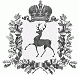 АДМИНИСТРАЦИЯ РОЖЕНЦОВСКОГО СЕЛЬСОВЕТАШАРАНГСКОГО МУНИЦИПАЛЬНОГО РАЙОНАНИЖЕГОРОДСКОЙ ОБЛАСТИП О С Т А Н О В Л Е Н И Еот 18.04.2019 									№ 16Об утверждении отчета об исполнении бюджета Роженцовского сельсовета за 1 квартал 2019 годаВ соответствии с пунктом 1 статьи 32, пунктом 3 статьи 34 Положения о бюджетном процессе в Роженцовском сельсовете, утвержденного решением сельского Совета Роженцовского сельсовета от 25.11.2015 № 17, администрация Роженцовского сельсовета п о с т а н о в л я е т:	1. Утвердить отчет об исполнении бюджета Роженцовского сельсовета за 1 квартал 2019 года по доходам в сумме 3548,6тыс.рублей, по расходам в сумме 3841,7тыс.рублей, с превышением расходов над доходами (дефицит бюджета поселения) в сумме 293,1тыс.рублей и со следующими показателями:	1) доходов бюджета поселения по кодам классификации доходов бюджета поселения за 1 квартал 2019 года согласно приложению 1;	2) расходов бюджета поселения по ведомственной структуре расходов бюджета поселения за 1 квартал 2019 года согласно приложению 2;	3) расходов бюджета поселения по разделам и подразделам классификации расходов бюджета поселения, по целевым статьям (муниципальным программам и непрограммным направлениям деятельности) и группам видов расходов за 1 квартал 2019 года согласно приложению 3;	4) источников финансирования дефицита бюджета поселения за 1 квартал 2019 года согласно приложению 4.Глава администрации 				Л.А.КозловаПриложение 1Приложение 1Приложение 1Приложение 1Приложение 1Приложение 1Приложение 1к постановлению администрации                                    Роженцовского сельсовета от 18.04.2019 № 16к постановлению администрации                                    Роженцовского сельсовета от 18.04.2019 № 16к постановлению администрации                                    Роженцовского сельсовета от 18.04.2019 № 16к постановлению администрации                                    Роженцовского сельсовета от 18.04.2019 № 16к постановлению администрации                                    Роженцовского сельсовета от 18.04.2019 № 16к постановлению администрации                                    Роженцовского сельсовета от 18.04.2019 № 16к постановлению администрации                                    Роженцовского сельсовета от 18.04.2019 № 16к постановлению администрации                                    Роженцовского сельсовета от 18.04.2019 № 16к постановлению администрации                                    Роженцовского сельсовета от 18.04.2019 № 16к постановлению администрации                                    Роженцовского сельсовета от 18.04.2019 № 16к постановлению администрации                                    Роженцовского сельсовета от 18.04.2019 № 16к постановлению администрации                                    Роженцовского сельсовета от 18.04.2019 № 16к постановлению администрации                                    Роженцовского сельсовета от 18.04.2019 № 16к постановлению администрации                                    Роженцовского сельсовета от 18.04.2019 № 16к постановлению администрации                                    Роженцовского сельсовета от 18.04.2019 № 16Доходы бюджета поселения по кодам классификации доходов бюджета поселения за 1 квартал 2019 годаДоходы бюджета поселения по кодам классификации доходов бюджета поселения за 1 квартал 2019 годаДоходы бюджета поселения по кодам классификации доходов бюджета поселения за 1 квартал 2019 годаДоходы бюджета поселения по кодам классификации доходов бюджета поселения за 1 квартал 2019 годаДоходы бюджета поселения по кодам классификации доходов бюджета поселения за 1 квартал 2019 годаДоходы бюджета поселения по кодам классификации доходов бюджета поселения за 1 квартал 2019 годаДоходы бюджета поселения по кодам классификации доходов бюджета поселения за 1 квартал 2019 годаДоходы бюджета поселения по кодам классификации доходов бюджета поселения за 1 квартал 2019 годаДоходы бюджета поселения по кодам классификации доходов бюджета поселения за 1 квартал 2019 годаДоходы бюджета поселения по кодам классификации доходов бюджета поселения за 1 квартал 2019 годаДоходы бюджета поселения по кодам классификации доходов бюджета поселения за 1 квартал 2019 годаДоходы бюджета поселения по кодам классификации доходов бюджета поселения за 1 квартал 2019 годаДоходы бюджета поселения по кодам классификации доходов бюджета поселения за 1 квартал 2019 годаДоходы бюджета поселения по кодам классификации доходов бюджета поселения за 1 квартал 2019 годаДоходы бюджета поселения по кодам классификации доходов бюджета поселения за 1 квартал 2019 годаДоходы бюджета поселения по кодам классификации доходов бюджета поселения за 1 квартал 2019 годаДоходы бюджета поселения по кодам классификации доходов бюджета поселения за 1 квартал 2019 годаДоходы бюджета поселения по кодам классификации доходов бюджета поселения за 1 квартал 2019 годаДоходы бюджета поселения по кодам классификации доходов бюджета поселения за 1 квартал 2019 годаДоходы бюджета поселения по кодам классификации доходов бюджета поселения за 1 квартал 2019 годаДоходы бюджета поселения по кодам классификации доходов бюджета поселения за 1 квартал 2019 годаДоходы бюджета поселения по кодам классификации доходов бюджета поселения за 1 квартал 2019 годаДоходы бюджета поселения по кодам классификации доходов бюджета поселения за 1 квартал 2019 годаДоходы бюджета поселения по кодам классификации доходов бюджета поселения за 1 квартал 2019 годаДоходы бюджета поселения по кодам классификации доходов бюджета поселения за 1 квартал 2019 годаДоходы бюджета поселения по кодам классификации доходов бюджета поселения за 1 квартал 2019 годаДоходы бюджета поселения по кодам классификации доходов бюджета поселения за 1 квартал 2019 годаДоходы бюджета поселения по кодам классификации доходов бюджета поселения за 1 квартал 2019 годаДоходы бюджета поселения по кодам классификации доходов бюджета поселения за 1 квартал 2019 годаДоходы бюджета поселения по кодам классификации доходов бюджета поселения за 1 квартал 2019 годаДоходы бюджета поселения по кодам классификации доходов бюджета поселения за 1 квартал 2019 годаДоходы бюджета поселения по кодам классификации доходов бюджета поселения за 1 квартал 2019 годаДоходы бюджета поселения по кодам классификации доходов бюджета поселения за 1 квартал 2019 годаДоходы бюджета поселения по кодам классификации доходов бюджета поселения за 1 квартал 2019 годаДоходы бюджета поселения по кодам классификации доходов бюджета поселения за 1 квартал 2019 годаДоходы бюджета поселения по кодам классификации доходов бюджета поселения за 1 квартал 2019 годаДоходы бюджета поселения по кодам классификации доходов бюджета поселения за 1 квартал 2019 годаДоходы бюджета поселения по кодам классификации доходов бюджета поселения за 1 квартал 2019 годаДоходы бюджета поселения по кодам классификации доходов бюджета поселения за 1 квартал 2019 годаДоходы бюджета поселения по кодам классификации доходов бюджета поселения за 1 квартал 2019 годаДоходы бюджета поселения по кодам классификации доходов бюджета поселения за 1 квартал 2019 годаДоходы бюджета поселения по кодам классификации доходов бюджета поселения за 1 квартал 2019 годаДоходы бюджета поселения по кодам классификации доходов бюджета поселения за 1 квартал 2019 годаДоходы бюджета поселения по кодам классификации доходов бюджета поселения за 1 квартал 2019 годаДоходы бюджета поселения по кодам классификации доходов бюджета поселения за 1 квартал 2019 годаДоходы бюджета поселения по кодам классификации доходов бюджета поселения за 1 квартал 2019 годаДоходы бюджета поселения по кодам классификации доходов бюджета поселения за 1 квартал 2019 годаДоходы бюджета поселения по кодам классификации доходов бюджета поселения за 1 квартал 2019 годаДоходы бюджета поселения по кодам классификации доходов бюджета поселения за 1 квартал 2019 годаДоходы бюджета поселения по кодам классификации доходов бюджета поселения за 1 квартал 2019 годаДоходы бюджета поселения по кодам классификации доходов бюджета поселения за 1 квартал 2019 годаДоходы бюджета поселения по кодам классификации доходов бюджета поселения за 1 квартал 2019 годаДоходы бюджета поселения по кодам классификации доходов бюджета поселения за 1 квартал 2019 годаДоходы бюджета поселения по кодам классификации доходов бюджета поселения за 1 квартал 2019 годаДоходы бюджета поселения по кодам классификации доходов бюджета поселения за 1 квартал 2019 годаДоходы бюджета поселения по кодам классификации доходов бюджета поселения за 1 квартал 2019 годаДоходы бюджета поселения по кодам классификации доходов бюджета поселения за 1 квартал 2019 годаДоходы бюджета поселения по кодам классификации доходов бюджета поселения за 1 квартал 2019 годаДоходы бюджета поселения по кодам классификации доходов бюджета поселения за 1 квартал 2019 годаДоходы бюджета поселения по кодам классификации доходов бюджета поселения за 1 квартал 2019 годаДоходы бюджета поселения по кодам классификации доходов бюджета поселения за 1 квартал 2019 годаДоходы бюджета поселения по кодам классификации доходов бюджета поселения за 1 квартал 2019 годаДоходы бюджета поселения по кодам классификации доходов бюджета поселения за 1 квартал 2019 годаДоходы бюджета поселения по кодам классификации доходов бюджета поселения за 1 квартал 2019 годаДоходы бюджета поселения по кодам классификации доходов бюджета поселения за 1 квартал 2019 годаДоходы бюджета поселения по кодам классификации доходов бюджета поселения за 1 квартал 2019 годаДоходы бюджета поселения по кодам классификации доходов бюджета поселения за 1 квартал 2019 годаДоходы бюджета поселения по кодам классификации доходов бюджета поселения за 1 квартал 2019 годаДоходы бюджета поселения по кодам классификации доходов бюджета поселения за 1 квартал 2019 годаДоходы бюджета поселения по кодам классификации доходов бюджета поселения за 1 квартал 2019 годаДоходы бюджета поселения по кодам классификации доходов бюджета поселения за 1 квартал 2019 годаДоходы бюджета поселения по кодам классификации доходов бюджета поселения за 1 квартал 2019 годатыс.рублейтыс.рублейтыс.рублейКод бюджетной классификацииКод бюджетной классификацииКод бюджетной классификацииНаименование показателяНаименование показателяНаименование показателяНаименование показателяПлан на       2019 годПлан на       2019 годПлан на       2019 годПлан на       2019 годПлан на       2019 годИсполнено        за  1 квартал 2019 годаИсполнено        за  1 квартал 2019 годаИсполнено        за  1 квартал 2019 года% исполнения% исполнения% исполнения1112222333334445551.00.00000.00.0000.001.00.00000.00.0000.001.00.00000.00.0000.001. НАЛОГОВЫЕ И НЕНАЛОГОВЫЕ ДОХОДЫ1. НАЛОГОВЫЕ И НЕНАЛОГОВЫЕ ДОХОДЫ1. НАЛОГОВЫЕ И НЕНАЛОГОВЫЕ ДОХОДЫ1. НАЛОГОВЫЕ И НЕНАЛОГОВЫЕ ДОХОДЫ3352,33352,33352,33352,33352,3690,6690,6690,620,620,620,61.01.00000.00.0000 0001.01.00000.00.0000 0001.01.00000.00.0000 0001.1.НАЛОГИ НА ПРИБЫЛЬ, ДОХОДЫ1.1.НАЛОГИ НА ПРИБЫЛЬ, ДОХОДЫ1.1.НАЛОГИ НА ПРИБЫЛЬ, ДОХОДЫ1.1.НАЛОГИ НА ПРИБЫЛЬ, ДОХОДЫ507,6507,6507,6507,6507,6113,1113,1113,122,322,322,31.01.02000.01.0000 0001.01.02000.01.0000 0001.01.02000.01.0000 0001.1.1.Налог на доходы физических лиц1.1.1.Налог на доходы физических лиц1.1.1.Налог на доходы физических лиц1.1.1.Налог на доходы физических лиц507,6507,6507,6507,6507,6113,1113,1113,122,322,322,31.01.02010.01.1000 1101.01.02010.01.1000 1101.01.02010.01.1000 1101.1.1.1.Налог на доходы физических лиц с доходов, источником которых является налоговый агент, за исключением доходов, в отношении которых исчисление и уплата налога осуществляются в соответствии со статьями 227,227.1 и 228 Налогового кодекса Российской Федерации (сумма платежа (перерасчеты, недоимка и задолженность по соответствующему платежу, в т.ч. по отмененному)1.1.1.1.Налог на доходы физических лиц с доходов, источником которых является налоговый агент, за исключением доходов, в отношении которых исчисление и уплата налога осуществляются в соответствии со статьями 227,227.1 и 228 Налогового кодекса Российской Федерации (сумма платежа (перерасчеты, недоимка и задолженность по соответствующему платежу, в т.ч. по отмененному)1.1.1.1.Налог на доходы физических лиц с доходов, источником которых является налоговый агент, за исключением доходов, в отношении которых исчисление и уплата налога осуществляются в соответствии со статьями 227,227.1 и 228 Налогового кодекса Российской Федерации (сумма платежа (перерасчеты, недоимка и задолженность по соответствующему платежу, в т.ч. по отмененному)1.1.1.1.Налог на доходы физических лиц с доходов, источником которых является налоговый агент, за исключением доходов, в отношении которых исчисление и уплата налога осуществляются в соответствии со статьями 227,227.1 и 228 Налогового кодекса Российской Федерации (сумма платежа (перерасчеты, недоимка и задолженность по соответствующему платежу, в т.ч. по отмененному)507,6507,6507,6507,6507,6112,9112,9112,922,222,222,21.01.02010.01.2100 1101.01.02010.01.2100 1101.01.02010.01.2100 1101.1.1.2.Налог на доходы физических лиц с доходов, источником которых является налоговый агент, за исключением доходов, в отношении которых исчисление и уплата налога осуществляются в соответствии со статьями 227,227.1 и 228 Налогового кодекса Российской Федерации (пени по соответствующему платежу)1.1.1.2.Налог на доходы физических лиц с доходов, источником которых является налоговый агент, за исключением доходов, в отношении которых исчисление и уплата налога осуществляются в соответствии со статьями 227,227.1 и 228 Налогового кодекса Российской Федерации (пени по соответствующему платежу)1.1.1.2.Налог на доходы физических лиц с доходов, источником которых является налоговый агент, за исключением доходов, в отношении которых исчисление и уплата налога осуществляются в соответствии со статьями 227,227.1 и 228 Налогового кодекса Российской Федерации (пени по соответствующему платежу)1.1.1.2.Налог на доходы физических лиц с доходов, источником которых является налоговый агент, за исключением доходов, в отношении которых исчисление и уплата налога осуществляются в соответствии со статьями 227,227.1 и 228 Налогового кодекса Российской Федерации (пени по соответствующему платежу)-----0,10,10,1---1.01.02030.01.3000 1101.01.02030.01.3000 1101.01.02030.01.3000 1101.1.1.3.  Налог на доходы физических лиц с доходов, полученных физическими лицами в соответствии со статьей 228 Налогового кодекса Российской Федерации (сумма денежных взысканий (штрафов) по соответствующему платежу согласно  законодательству Российской Федерации)1.1.1.3.  Налог на доходы физических лиц с доходов, полученных физическими лицами в соответствии со статьей 228 Налогового кодекса Российской Федерации (сумма денежных взысканий (штрафов) по соответствующему платежу согласно  законодательству Российской Федерации)1.1.1.3.  Налог на доходы физических лиц с доходов, полученных физическими лицами в соответствии со статьей 228 Налогового кодекса Российской Федерации (сумма денежных взысканий (штрафов) по соответствующему платежу согласно  законодательству Российской Федерации)1.1.1.3.  Налог на доходы физических лиц с доходов, полученных физическими лицами в соответствии со статьей 228 Налогового кодекса Российской Федерации (сумма денежных взысканий (штрафов) по соответствующему платежу согласно  законодательству Российской Федерации)-----0,10,10,1---1.03.00000.01.0000 0001.03.00000.01.0000 0001.03.00000.01.0000 0001.2. НАЛОГИ НА ТОВАРЫ (РАБОТЫ, УСЛУГИ), РЕАЛИЗУЕМЫЕ НА ТЕРРИТОРИИ РОССИЙСКОЙ ФЕДЕРАЦИИ1.2. НАЛОГИ НА ТОВАРЫ (РАБОТЫ, УСЛУГИ), РЕАЛИЗУЕМЫЕ НА ТЕРРИТОРИИ РОССИЙСКОЙ ФЕДЕРАЦИИ1.2. НАЛОГИ НА ТОВАРЫ (РАБОТЫ, УСЛУГИ), РЕАЛИЗУЕМЫЕ НА ТЕРРИТОРИИ РОССИЙСКОЙ ФЕДЕРАЦИИ1.2. НАЛОГИ НА ТОВАРЫ (РАБОТЫ, УСЛУГИ), РЕАЛИЗУЕМЫЕ НА ТЕРРИТОРИИ РОССИЙСКОЙ ФЕДЕРАЦИИ1571,81571,81571,81571,81571,8419,0419,0419,026,726,726,71.03.02000.01.0000 1101.03.02000.01.0000 1101.03.02000.01.0000 1101.2.1.Акцизы по подакцизным товарам (продукции), производимым на территории Российской Федерации1.2.1.Акцизы по подакцизным товарам (продукции), производимым на территории Российской Федерации1.2.1.Акцизы по подакцизным товарам (продукции), производимым на территории Российской Федерации1.2.1.Акцизы по подакцизным товарам (продукции), производимым на территории Российской Федерации1571,81571,81571,81571,81571,8419,0419,0419,026,726,726,71.03.02230.01.0000 1101.03.02230.01.0000 1101.03.02230.01.0000 1101.2.1.1.Доходы от уплаты акцизов на дизельное топливо, подлежащие распределению между бюджетами субъектов Российской Федерации и местными бюджетами с учетом установленных дифференцированных нормативов отчислений в местные бюджеты1.2.1.1.Доходы от уплаты акцизов на дизельное топливо, подлежащие распределению между бюджетами субъектов Российской Федерации и местными бюджетами с учетом установленных дифференцированных нормативов отчислений в местные бюджеты1.2.1.1.Доходы от уплаты акцизов на дизельное топливо, подлежащие распределению между бюджетами субъектов Российской Федерации и местными бюджетами с учетом установленных дифференцированных нормативов отчислений в местные бюджеты1.2.1.1.Доходы от уплаты акцизов на дизельное топливо, подлежащие распределению между бюджетами субъектов Российской Федерации и местными бюджетами с учетом установленных дифференцированных нормативов отчислений в местные бюджеты693,3693,3693,3693,3693,3184,0184,0184,026,526,526,51.03.02240.01.0000 1101.03.02240.01.0000 1101.03.02240.01.0000 1101.2.1.2.Доходы от уплаты акцизов на моторные масла для дизельных и (или) карбюраторных (инжекторных) двигателей, подлежащие распределению между бюджетами бюджетами субъектов Российской Федерации и местными бюджетами с учетом установленных дифференцированных нормативов отчислений в местные бюджеты1.2.1.2.Доходы от уплаты акцизов на моторные масла для дизельных и (или) карбюраторных (инжекторных) двигателей, подлежащие распределению между бюджетами бюджетами субъектов Российской Федерации и местными бюджетами с учетом установленных дифференцированных нормативов отчислений в местные бюджеты1.2.1.2.Доходы от уплаты акцизов на моторные масла для дизельных и (или) карбюраторных (инжекторных) двигателей, подлежащие распределению между бюджетами бюджетами субъектов Российской Федерации и местными бюджетами с учетом установленных дифференцированных нормативов отчислений в местные бюджеты1.2.1.2.Доходы от уплаты акцизов на моторные масла для дизельных и (или) карбюраторных (инжекторных) двигателей, подлежащие распределению между бюджетами бюджетами субъектов Российской Федерации и местными бюджетами с учетом установленных дифференцированных нормативов отчислений в местные бюджеты6,46,46,46,46,41,31,31,320,320,320,31.03.02250.01.0000 1101.03.02250.01.0000 1101.03.02250.01.0000 1101.2.1.3.Доходы от уплаты акцизов на автомобильный бензин, подлежащие распределению между бюджетами субъектов Российской Федерации и местными бюджетами с учетом установленных дифференцированных нормативов отчислений в местные бюджеты1.2.1.3.Доходы от уплаты акцизов на автомобильный бензин, подлежащие распределению между бюджетами субъектов Российской Федерации и местными бюджетами с учетом установленных дифференцированных нормативов отчислений в местные бюджеты1.2.1.3.Доходы от уплаты акцизов на автомобильный бензин, подлежащие распределению между бюджетами субъектов Российской Федерации и местными бюджетами с учетом установленных дифференцированных нормативов отчислений в местные бюджеты1.2.1.3.Доходы от уплаты акцизов на автомобильный бензин, подлежащие распределению между бюджетами субъектов Российской Федерации и местными бюджетами с учетом установленных дифференцированных нормативов отчислений в местные бюджеты1028,71028,71028,71028,71028,7269,9269,9269,926,226,226,21.03.02260.01.0000 1101.03.02260.01.0000 1101.03.02260.01.0000 1101.2.1.4.Доходы от уплаты акцизов на прямогонный бензин, подлежащие распределению между бюджетами субъектов Российской Федерации и местными бюджетами с учетом установленных дифференцированных нормативов отчислений в местные бюджеты1.2.1.4.Доходы от уплаты акцизов на прямогонный бензин, подлежащие распределению между бюджетами субъектов Российской Федерации и местными бюджетами с учетом установленных дифференцированных нормативов отчислений в местные бюджеты1.2.1.4.Доходы от уплаты акцизов на прямогонный бензин, подлежащие распределению между бюджетами субъектов Российской Федерации и местными бюджетами с учетом установленных дифференцированных нормативов отчислений в местные бюджеты1.2.1.4.Доходы от уплаты акцизов на прямогонный бензин, подлежащие распределению между бюджетами субъектов Российской Федерации и местными бюджетами с учетом установленных дифференцированных нормативов отчислений в местные бюджеты-156,6-156,6-156,6-156,6-156,6-36,2-36,2-36,223,123,123,11.05.00000.01.0000 0001.05.00000.01.0000 0001.05.00000.01.0000 0001.3.НАЛОГИ НА СОВОКУПНЫЙ ДОХОД1.3.НАЛОГИ НА СОВОКУПНЫЙ ДОХОД1.3.НАЛОГИ НА СОВОКУПНЫЙ ДОХОД1.3.НАЛОГИ НА СОВОКУПНЫЙ ДОХОД67,567,567,567,567,5------1.05.03010.01.1000 1101.05.03010.01.1000 1101.05.03010.01.1000 1101.3.1.Единый сельскохозяйственный налог (сумма платежа)1.3.1.Единый сельскохозяйственный налог (сумма платежа)1.3.1.Единый сельскохозяйственный налог (сумма платежа)1.3.1.Единый сельскохозяйственный налог (сумма платежа)67,567,567,567,567,5------1.06.00000.00.0000 0001.06.00000.00.0000 0001.06.00000.00.0000 0001.4.НАЛОГИ НА ИМУЩЕСТВО1.4.НАЛОГИ НА ИМУЩЕСТВО1.4.НАЛОГИ НА ИМУЩЕСТВО1.4.НАЛОГИ НА ИМУЩЕСТВО1024,71024,71024,71024,71024,7122,8122,8122,812,012,012,01.06.01000.00.0000 1101.06.01000.00.0000 1101.06.01000.00.0000 1101.4.1.Налог на имущество физических лиц1.4.1.Налог на имущество физических лиц1.4.1.Налог на имущество физических лиц1.4.1.Налог на имущество физических лиц31,931,931,931,931,99,69,69,630,130,130,11.06.01030.10.1000 1101.06.01030.10.1000 1101.06.01030.10.1000 1101.4.1.1.Налог на имущество физических лиц, взимаемый по ставкам, применяемым к объектам налогообложения, расположенным в границах сельских поселений (сумма платежа (перерасчеты, недоимка и задолженность по соответствующему платежу, в т.ч. по отмененному)1.4.1.1.Налог на имущество физических лиц, взимаемый по ставкам, применяемым к объектам налогообложения, расположенным в границах сельских поселений (сумма платежа (перерасчеты, недоимка и задолженность по соответствующему платежу, в т.ч. по отмененному)1.4.1.1.Налог на имущество физических лиц, взимаемый по ставкам, применяемым к объектам налогообложения, расположенным в границах сельских поселений (сумма платежа (перерасчеты, недоимка и задолженность по соответствующему платежу, в т.ч. по отмененному)1.4.1.1.Налог на имущество физических лиц, взимаемый по ставкам, применяемым к объектам налогообложения, расположенным в границах сельских поселений (сумма платежа (перерасчеты, недоимка и задолженность по соответствующему платежу, в т.ч. по отмененному)31,931,931,931,931,98,08,08,025,125,125,11.06.01030.10.2100 1101.06.01030.10.2100 1101.06.01030.10.2100 1101.4.1.2.Налог на имущество физических лиц, взимаемый по ставкам, применяемым к объектам налогообложения, расположенным в границах сельских поселений (пени по соответствующему платежу)1.4.1.2.Налог на имущество физических лиц, взимаемый по ставкам, применяемым к объектам налогообложения, расположенным в границах сельских поселений (пени по соответствующему платежу)1.4.1.2.Налог на имущество физических лиц, взимаемый по ставкам, применяемым к объектам налогообложения, расположенным в границах сельских поселений (пени по соответствующему платежу)1.4.1.2.Налог на имущество физических лиц, взимаемый по ставкам, применяемым к объектам налогообложения, расположенным в границах сельских поселений (пени по соответствующему платежу)-----1,61,61,6---1.06.06000.00.0000 1101.06.06000.00.0000 1101.06.06000.00.0000 1101.4.2.Земельный налог1.4.2.Земельный налог1.4.2.Земельный налог1.4.2.Земельный налог992,8992,8992,8992,8992,8113,2113,2113,211,411,411,41.06.06030.00.0000 1101.06.06030.00.0000 1101.06.06030.00.0000 1101.4.2.1. Земельный налог с организаций1.4.2.1. Земельный налог с организаций1.4.2.1. Земельный налог с организаций1.4.2.1. Земельный налог с организаций406,5406,5406,5406,5406,598,198,198,124,124,124,11.06.06033.10.1000 1101.06.06033.10.1000 1101.06.06033.10.1000 1101.4.2.1.1.Земельный налог с организаций, обладающих земельным участком, расположенным в границах сельских поселений (сумма платежа (перерасчеты, недоимка и задолженность по соответствующему платежу, в т.ч. по отмененному)1.4.2.1.1.Земельный налог с организаций, обладающих земельным участком, расположенным в границах сельских поселений (сумма платежа (перерасчеты, недоимка и задолженность по соответствующему платежу, в т.ч. по отмененному)1.4.2.1.1.Земельный налог с организаций, обладающих земельным участком, расположенным в границах сельских поселений (сумма платежа (перерасчеты, недоимка и задолженность по соответствующему платежу, в т.ч. по отмененному)1.4.2.1.1.Земельный налог с организаций, обладающих земельным участком, расположенным в границах сельских поселений (сумма платежа (перерасчеты, недоимка и задолженность по соответствующему платежу, в т.ч. по отмененному)406,5406,5406,5406,5406,595,695,695,623,523,523,51.06.06033.10.2100 1101.06.06033.10.2100 1101.06.06033.10.2100 1101.4.2.1.2.Земельный налог с организаций, обладающих земельным участком, расположенным в границах сельских поселений (пени по соответствующему  платежу)1.4.2.1.2.Земельный налог с организаций, обладающих земельным участком, расположенным в границах сельских поселений (пени по соответствующему  платежу)1.4.2.1.2.Земельный налог с организаций, обладающих земельным участком, расположенным в границах сельских поселений (пени по соответствующему  платежу)1.4.2.1.2.Земельный налог с организаций, обладающих земельным участком, расположенным в границах сельских поселений (пени по соответствующему  платежу)-----2,52,52,5---1.06.06040.00.0000 1101.06.06040.00.0000 1101.06.06040.00.0000 1101.4.2.2. Земельный налог с физических лиц1.4.2.2. Земельный налог с физических лиц1.4.2.2. Земельный налог с физических лиц1.4.2.2. Земельный налог с физических лиц586,3586,3586,3586,3586,315,115,115,12,62,62,61.06.06043.10.1000 1101.06.06043.10.1000 1101.06.06043.10.1000 1101.4.2.2.1.Земельный налог с физических лиц, обладающих земельным участком, расположенным в границах сельских поселений (сумма платежа (перерасчеты, недоимка и задолженность по соответствующему платежу, в т.ч. по отмененному)1.4.2.2.1.Земельный налог с физических лиц, обладающих земельным участком, расположенным в границах сельских поселений (сумма платежа (перерасчеты, недоимка и задолженность по соответствующему платежу, в т.ч. по отмененному)1.4.2.2.1.Земельный налог с физических лиц, обладающих земельным участком, расположенным в границах сельских поселений (сумма платежа (перерасчеты, недоимка и задолженность по соответствующему платежу, в т.ч. по отмененному)1.4.2.2.1.Земельный налог с физических лиц, обладающих земельным участком, расположенным в границах сельских поселений (сумма платежа (перерасчеты, недоимка и задолженность по соответствующему платежу, в т.ч. по отмененному)586,3586,3586,3586,3586,314,414,414,42,52,52,51.06.06043.10.2100 1101.06.06043.10.2100 1101.06.06043.10.2100 1101.4.2.2.2.Земельный налог с физических лиц, обладающих земельным участком, расположенным в границах сельских поселений (пени по соответствующему  платежу)1.4.2.2.2.Земельный налог с физических лиц, обладающих земельным участком, расположенным в границах сельских поселений (пени по соответствующему  платежу)1.4.2.2.2.Земельный налог с физических лиц, обладающих земельным участком, расположенным в границах сельских поселений (пени по соответствующему  платежу)1.4.2.2.2.Земельный налог с физических лиц, обладающих земельным участком, расположенным в границах сельских поселений (пени по соответствующему  платежу)-----0,70,70,7---1.08.00000.00.0000 0001.08.00000.00.0000 0001.08.00000.00.0000 0001.5.ГОСУДАРСТВЕННАЯ ПОШЛИНА1.5.ГОСУДАРСТВЕННАЯ ПОШЛИНА1.5.ГОСУДАРСТВЕННАЯ ПОШЛИНА1.5.ГОСУДАРСТВЕННАЯ ПОШЛИНА8,08,08,08,08,03,43,43,442,542,542,51.08.04020.01.1000 1101.08.04020.01.1000 1101.08.04020.01.1000 1101.5.1.Государственная пошлина за совершение нотариальных действий должностными лицами органов местного самоуправления, уполномоченными в соответствии с законодательными актами Российской Федерации на совершение нотариальных действий (сумма платежа)1.5.1.Государственная пошлина за совершение нотариальных действий должностными лицами органов местного самоуправления, уполномоченными в соответствии с законодательными актами Российской Федерации на совершение нотариальных действий (сумма платежа)1.5.1.Государственная пошлина за совершение нотариальных действий должностными лицами органов местного самоуправления, уполномоченными в соответствии с законодательными актами Российской Федерации на совершение нотариальных действий (сумма платежа)1.5.1.Государственная пошлина за совершение нотариальных действий должностными лицами органов местного самоуправления, уполномоченными в соответствии с законодательными актами Российской Федерации на совершение нотариальных действий (сумма платежа)8,08,08,08,08,03,43,43,442,542,542,51.13.00000.00.0000 0001.13.00000.00.0000 0001.13.00000.00.0000 0001.6.ДОХОДЫ ОТ ОКАЗАНИЯ ПЛАТНЫХ УСЛУГ (РАБОТ) И КОМПЕНСАЦИИ ЗАТРАТ ГОСУДАРСТВА1.6.ДОХОДЫ ОТ ОКАЗАНИЯ ПЛАТНЫХ УСЛУГ (РАБОТ) И КОМПЕНСАЦИИ ЗАТРАТ ГОСУДАРСТВА1.6.ДОХОДЫ ОТ ОКАЗАНИЯ ПЛАТНЫХ УСЛУГ (РАБОТ) И КОМПЕНСАЦИИ ЗАТРАТ ГОСУДАРСТВА1.6.ДОХОДЫ ОТ ОКАЗАНИЯ ПЛАТНЫХ УСЛУГ (РАБОТ) И КОМПЕНСАЦИИ ЗАТРАТ ГОСУДАРСТВА137,7137,7137,7137,7137,721,721,721,715,815,815,81.13.01995.10.0000.1301.13.01995.10.0000.1301.13.01995.10.0000.1301.6.1.Прочие доходы от оказания платных услуг (работ) получателями средств бюджетов сельских поселений1.6.1.Прочие доходы от оказания платных услуг (работ) получателями средств бюджетов сельских поселений1.6.1.Прочие доходы от оказания платных услуг (работ) получателями средств бюджетов сельских поселений1.6.1.Прочие доходы от оказания платных услуг (работ) получателями средств бюджетов сельских поселений135,2135,2135,2135,2135,221,321,321,315,815,815,81.13.02995.10.0023.1301.13.02995.10.0023.1301.13.02995.10.0023.1301.6.2.Прочие доходы от компенсации затрат бюджетов сельских поселений1.6.2.Прочие доходы от компенсации затрат бюджетов сельских поселений1.6.2.Прочие доходы от компенсации затрат бюджетов сельских поселений1.6.2.Прочие доходы от компенсации затрат бюджетов сельских поселений2,52,52,52,52,50,40,40,416,016,016,01.17.00000.00.0000 0001.17.00000.00.0000 0001.17.00000.00.0000 0001.7. ПРОЧИЕ НЕНАЛОГОВЫЕ ДОХОДЫ1.7. ПРОЧИЕ НЕНАЛОГОВЫЕ ДОХОДЫ1.7. ПРОЧИЕ НЕНАЛОГОВЫЕ ДОХОДЫ1.7. ПРОЧИЕ НЕНАЛОГОВЫЕ ДОХОДЫ35,035,035,035,035,010,610,610,630,330,330,31.17.05050.10.0000.1801.17.05050.10.0000.1801.17.05050.10.0000.1801.7.1. Прочие неналоговые доходы бюджетов сельских поселений1.7.1. Прочие неналоговые доходы бюджетов сельских поселений1.7.1. Прочие неналоговые доходы бюджетов сельских поселений1.7.1. Прочие неналоговые доходы бюджетов сельских поселений35,035,035,035,035,010,610,610,630,330,330,32.00.00000.00.0000 0002.00.00000.00.0000 0002.00.00000.00.0000 0002.БЕЗВОЗМЕЗДНЫЕ ПОСТУПЛЕНИЯ 2.БЕЗВОЗМЕЗДНЫЕ ПОСТУПЛЕНИЯ 2.БЕЗВОЗМЕЗДНЫЕ ПОСТУПЛЕНИЯ 2.БЕЗВОЗМЕЗДНЫЕ ПОСТУПЛЕНИЯ 8532,08532,08532,08532,08532,02858,02858,02858,033,533,533,52020000000000000020200000000000000202000000000000002.1. Безвозмездные поступления от других бюджетов бюджетной системы Российской Федерации2.1. Безвозмездные поступления от других бюджетов бюджетной системы Российской Федерации2.1. Безвозмездные поступления от других бюджетов бюджетной системы Российской Федерации2.1. Безвозмездные поступления от других бюджетов бюджетной системы Российской Федерации8532,08532,08532,08532,08532,02858,02858,02858,033,533,533,52021000000000015120210000000000151202100000000001512.1.1. Дотации бюджетам субъектов Российской Федерации и муниципальных образований2.1.1. Дотации бюджетам субъектов Российской Федерации и муниципальных образований2.1.1. Дотации бюджетам субъектов Российской Федерации и муниципальных образований2.1.1. Дотации бюджетам субъектов Российской Федерации и муниципальных образований5725,65725,65725,65725,65725,62175,72175,72175,738,038,038,02021500110000015120215001100000151202150011000001512.1.1.1. Дотации бюджетам сельских поселений на выравнивание бюджетной обеспеченности2.1.1.1. Дотации бюджетам сельских поселений на выравнивание бюджетной обеспеченности2.1.1.1. Дотации бюджетам сельских поселений на выравнивание бюджетной обеспеченности2.1.1.1. Дотации бюджетам сельских поселений на выравнивание бюджетной обеспеченности5725,65725,65725,65725,65725,62175,72175,72175,738,038,038,02023000000000015120230000000000151202300000000001512.1.2. Субвенции бюджетам субъектов Российской Федерации и муниципальных образований2.1.2. Субвенции бюджетам субъектов Российской Федерации и муниципальных образований2.1.2. Субвенции бюджетам субъектов Российской Федерации и муниципальных образований2.1.2. Субвенции бюджетам субъектов Российской Федерации и муниципальных образований98,498,498,498,498,424,624,624,625,025,025,02023511810011015120235118100110151202351181001101512.1.2.1. Субвенции бюджетам сельских поселений на осуществление первичного воинского учета на территориях, где отсутствуют военные комиссариаты2.1.2.1. Субвенции бюджетам сельских поселений на осуществление первичного воинского учета на территориях, где отсутствуют военные комиссариаты2.1.2.1. Субвенции бюджетам сельских поселений на осуществление первичного воинского учета на территориях, где отсутствуют военные комиссариаты2.1.2.1. Субвенции бюджетам сельских поселений на осуществление первичного воинского учета на территориях, где отсутствуют военные комиссариаты98,498,498,498,498,424,624,624,625,025,025,02024000000000015120240000000000151202400000000001512.1.3. Иные межбюджетные трансферты2.1.3. Иные межбюджетные трансферты2.1.3. Иные межбюджетные трансферты2.1.3. Иные межбюджетные трансферты2708,02708,02708,02708,02708,0657,7657,7657,724,324,324,32024516010000015120245160100000151202451601000001512.1.3.1. Межбюджетные трансферты, передаваемые бюджетам сельских поселений для компенсации дополнительных расходов, возникших в результате решений, принятых органами власти другого уровня2.1.3.1. Межбюджетные трансферты, передаваемые бюджетам сельских поселений для компенсации дополнительных расходов, возникших в результате решений, принятых органами власти другого уровня2.1.3.1. Межбюджетные трансферты, передаваемые бюджетам сельских поселений для компенсации дополнительных расходов, возникших в результате решений, принятых органами власти другого уровня2.1.3.1. Межбюджетные трансферты, передаваемые бюджетам сельских поселений для компенсации дополнительных расходов, возникших в результате решений, принятых органами власти другого уровня4,34,34,34,34,3------2024999910000015120249999100000151202499991000001512.1.3.2. Прочие межбюджетные трансферты, передаваемые бюджетам сельских поселений2.1.3.2. Прочие межбюджетные трансферты, передаваемые бюджетам сельских поселений2.1.3.2. Прочие межбюджетные трансферты, передаваемые бюджетам сельских поселений2.1.3.2. Прочие межбюджетные трансферты, передаваемые бюджетам сельских поселений2703,72703,72703,72703,72703,7657,7657,7657,724,324,324,32024999910000015120249999100000151202499991000001512.1.3.2.1. Прочие межбюджетные трансферты на поддержку мер по обеспечению сбалансированности бюджетов сельских поселений2.1.3.2.1. Прочие межбюджетные трансферты на поддержку мер по обеспечению сбалансированности бюджетов сельских поселений2.1.3.2.1. Прочие межбюджетные трансферты на поддержку мер по обеспечению сбалансированности бюджетов сельских поселений2.1.3.2.1. Прочие межбюджетные трансферты на поддержку мер по обеспечению сбалансированности бюджетов сельских поселений2703,72703,72703,72703,72703,7657,7657,7657,724,324,324,3ИтогоИтогоИтогоИтого11884,311884,311884,311884,311884,33548,63548,63548,629,929,929,9Приложение 3Расходы бюджета поселенияпо ведомственной структуре расходов бюджета поселения за 1 квартал 2019 годаРасходы бюджета поселенияпо ведомственной структуре расходов бюджета поселения за 1 квартал 2019 годаРасходы бюджета поселенияпо ведомственной структуре расходов бюджета поселения за 1 квартал 2019 годаРасходы бюджета поселенияпо ведомственной структуре расходов бюджета поселения за 1 квартал 2019 годаРасходы бюджета поселенияпо ведомственной структуре расходов бюджета поселения за 1 квартал 2019 годаРасходы бюджета поселенияпо ведомственной структуре расходов бюджета поселения за 1 квартал 2019 годаРасходы бюджета поселенияпо ведомственной структуре расходов бюджета поселения за 1 квартал 2019 годаРасходы бюджета поселенияпо ведомственной структуре расходов бюджета поселения за 1 квартал 2019 годаРасходы бюджета поселенияпо ведомственной структуре расходов бюджета поселения за 1 квартал 2019 годаРасходы бюджета поселенияпо ведомственной структуре расходов бюджета поселения за 1 квартал 2019 годаРасходы бюджета поселенияпо ведомственной структуре расходов бюджета поселения за 1 квартал 2019 годаРасходы бюджета поселенияпо ведомственной структуре расходов бюджета поселения за 1 квартал 2019 годаРасходы бюджета поселенияпо ведомственной структуре расходов бюджета поселения за 1 квартал 2019 годаРасходы бюджета поселенияпо ведомственной структуре расходов бюджета поселения за 1 квартал 2019 годаРасходы бюджета поселенияпо ведомственной структуре расходов бюджета поселения за 1 квартал 2019 годаРасходы бюджета поселенияпо ведомственной структуре расходов бюджета поселения за 1 квартал 2019 годаРасходы бюджета поселенияпо ведомственной структуре расходов бюджета поселения за 1 квартал 2019 годаРасходы бюджета поселенияпо ведомственной структуре расходов бюджета поселения за 1 квартал 2019 годаРасходы бюджета поселенияпо ведомственной структуре расходов бюджета поселения за 1 квартал 2019 годаРасходы бюджета поселенияпо ведомственной структуре расходов бюджета поселения за 1 квартал 2019 годаРасходы бюджета поселенияпо ведомственной структуре расходов бюджета поселения за 1 квартал 2019 годаРасходы бюджета поселенияпо ведомственной структуре расходов бюджета поселения за 1 квартал 2019 годаРасходы бюджета поселенияпо ведомственной структуре расходов бюджета поселения за 1 квартал 2019 годаРасходы бюджета поселенияпо ведомственной структуре расходов бюджета поселения за 1 квартал 2019 годаРасходы бюджета поселенияпо ведомственной структуре расходов бюджета поселения за 1 квартал 2019 годаРасходы бюджета поселенияпо ведомственной структуре расходов бюджета поселения за 1 квартал 2019 годаРасходы бюджета поселенияпо ведомственной структуре расходов бюджета поселения за 1 квартал 2019 годаРасходы бюджета поселенияпо ведомственной структуре расходов бюджета поселения за 1 квартал 2019 годаРасходы бюджета поселенияпо ведомственной структуре расходов бюджета поселения за 1 квартал 2019 годаРасходы бюджета поселенияпо ведомственной структуре расходов бюджета поселения за 1 квартал 2019 годаРасходы бюджета поселенияпо ведомственной структуре расходов бюджета поселения за 1 квартал 2019 годаРасходы бюджета поселенияпо ведомственной структуре расходов бюджета поселения за 1 квартал 2019 годаРасходы бюджета поселенияпо ведомственной структуре расходов бюджета поселения за 1 квартал 2019 годаРасходы бюджета поселенияпо ведомственной структуре расходов бюджета поселения за 1 квартал 2019 годаРасходы бюджета поселенияпо ведомственной структуре расходов бюджета поселения за 1 квартал 2019 годаРасходы бюджета поселенияпо ведомственной структуре расходов бюджета поселения за 1 квартал 2019 годаРасходы бюджета поселенияпо ведомственной структуре расходов бюджета поселения за 1 квартал 2019 годаРасходы бюджета поселенияпо ведомственной структуре расходов бюджета поселения за 1 квартал 2019 годаРасходы бюджета поселенияпо ведомственной структуре расходов бюджета поселения за 1 квартал 2019 годаРасходы бюджета поселенияпо ведомственной структуре расходов бюджета поселения за 1 квартал 2019 годаРасходы бюджета поселенияпо ведомственной структуре расходов бюджета поселения за 1 квартал 2019 годаРасходы бюджета поселенияпо ведомственной структуре расходов бюджета поселения за 1 квартал 2019 годаРасходы бюджета поселенияпо ведомственной структуре расходов бюджета поселения за 1 квартал 2019 годаРасходы бюджета поселенияпо ведомственной структуре расходов бюджета поселения за 1 квартал 2019 годаРасходы бюджета поселенияпо ведомственной структуре расходов бюджета поселения за 1 квартал 2019 годаРасходы бюджета поселенияпо ведомственной структуре расходов бюджета поселения за 1 квартал 2019 годаРасходы бюджета поселенияпо ведомственной структуре расходов бюджета поселения за 1 квартал 2019 годаРасходы бюджета поселенияпо ведомственной структуре расходов бюджета поселения за 1 квартал 2019 годаРасходы бюджета поселенияпо ведомственной структуре расходов бюджета поселения за 1 квартал 2019 годаРасходы бюджета поселенияпо ведомственной структуре расходов бюджета поселения за 1 квартал 2019 годаРасходы бюджета поселенияпо ведомственной структуре расходов бюджета поселения за 1 квартал 2019 годаРасходы бюджета поселенияпо ведомственной структуре расходов бюджета поселения за 1 квартал 2019 годаРасходы бюджета поселенияпо ведомственной структуре расходов бюджета поселения за 1 квартал 2019 годаРасходы бюджета поселенияпо ведомственной структуре расходов бюджета поселения за 1 квартал 2019 годаРасходы бюджета поселенияпо ведомственной структуре расходов бюджета поселения за 1 квартал 2019 годаРасходы бюджета поселенияпо ведомственной структуре расходов бюджета поселения за 1 квартал 2019 годаРасходы бюджета поселенияпо ведомственной структуре расходов бюджета поселения за 1 квартал 2019 годаРасходы бюджета поселенияпо ведомственной структуре расходов бюджета поселения за 1 квартал 2019 годаРасходы бюджета поселенияпо ведомственной структуре расходов бюджета поселения за 1 квартал 2019 годаРасходы бюджета поселенияпо ведомственной структуре расходов бюджета поселения за 1 квартал 2019 годаРасходы бюджета поселенияпо ведомственной структуре расходов бюджета поселения за 1 квартал 2019 годаРасходы бюджета поселенияпо ведомственной структуре расходов бюджета поселения за 1 квартал 2019 годатыс.рублейтыс.рублейтыс.рублейтыс.рублейКод бюджетной классификацииКод бюджетной классификацииКод бюджетной классификацииКод бюджетной классификацииКод бюджетной классификацииКод бюджетной классификацииКод бюджетной классификацииКод бюджетной классификацииКод бюджетной классификацииКод бюджетной классификацииКод бюджетной классификацииКод бюджетной классификацииКод бюджетной классификацииКод бюджетной классификацииКод бюджетной классификацииКод бюджетной классификацииКод бюджетной классификацииКод бюджетной классификацииКод бюджетной классификацииКод бюджетной классификацииКод бюджетной классификацииКод бюджетной классификацииКод бюджетной классификацииКод бюджетной классификацииКод бюджетной классификацииКод бюджетной классификацииКод бюджетной классификацииКод бюджетной классификацииПлан на 2019 годПлан на 2019 годИсполнено  за  1 квартал 2019 годаИсполнено  за  1 квартал 2019 годаИсполнено  за  1 квартал 2019 годаИсполнено  за  1 квартал 2019 года% исп.Ведом-ствоВедом-ствоВедом-ствоРазделПодразделПодразделНаименование раздела, подразделаНаименование раздела, подразделаНаименование раздела, подразделаНаименование раздела, подразделаНаименование раздела, подразделаНаименование раздела, подразделаКЦСРКЦСРКЦСРНаименование целевой статьи расходовНаименование целевой статьи расходовНаименование целевой статьи расходовНаименование целевой статьи расходовНаименование целевой статьи расходовНаименование целевой статьи расходовНаименование целевой статьи расходовКВРНаименование вида расходаНаименование вида расходаНаименование вида расходаНаименование вида расходаНаименование вида расходаПлан на 2019 годПлан на 2019 годИсполнено  за  1 квартал 2019 годаИсполнено  за  1 квартал 2019 годаИсполнено  за  1 квартал 2019 годаИсполнено  за  1 квартал 2019 года% исп.1112334444445556666666788888991010101011487487487АДМИНИСТРАЦИЯ РОЖЕНЦОВСКОГО СЕЛЬСОВЕТА  ШАРАНГСКОГО МУНИЦИПАЛЬНОГО РАЙОНА НИЖЕГОРОДСКОЙ ОБЛАСТИАДМИНИСТРАЦИЯ РОЖЕНЦОВСКОГО СЕЛЬСОВЕТА  ШАРАНГСКОГО МУНИЦИПАЛЬНОГО РАЙОНА НИЖЕГОРОДСКОЙ ОБЛАСТИАДМИНИСТРАЦИЯ РОЖЕНЦОВСКОГО СЕЛЬСОВЕТА  ШАРАНГСКОГО МУНИЦИПАЛЬНОГО РАЙОНА НИЖЕГОРОДСКОЙ ОБЛАСТИАДМИНИСТРАЦИЯ РОЖЕНЦОВСКОГО СЕЛЬСОВЕТА  ШАРАНГСКОГО МУНИЦИПАЛЬНОГО РАЙОНА НИЖЕГОРОДСКОЙ ОБЛАСТИАДМИНИСТРАЦИЯ РОЖЕНЦОВСКОГО СЕЛЬСОВЕТА  ШАРАНГСКОГО МУНИЦИПАЛЬНОГО РАЙОНА НИЖЕГОРОДСКОЙ ОБЛАСТИАДМИНИСТРАЦИЯ РОЖЕНЦОВСКОГО СЕЛЬСОВЕТА  ШАРАНГСКОГО МУНИЦИПАЛЬНОГО РАЙОНА НИЖЕГОРОДСКОЙ ОБЛАСТИАДМИНИСТРАЦИЯ РОЖЕНЦОВСКОГО СЕЛЬСОВЕТА  ШАРАНГСКОГО МУНИЦИПАЛЬНОГО РАЙОНА НИЖЕГОРОДСКОЙ ОБЛАСТИАДМИНИСТРАЦИЯ РОЖЕНЦОВСКОГО СЕЛЬСОВЕТА  ШАРАНГСКОГО МУНИЦИПАЛЬНОГО РАЙОНА НИЖЕГОРОДСКОЙ ОБЛАСТИАДМИНИСТРАЦИЯ РОЖЕНЦОВСКОГО СЕЛЬСОВЕТА  ШАРАНГСКОГО МУНИЦИПАЛЬНОГО РАЙОНА НИЖЕГОРОДСКОЙ ОБЛАСТИАДМИНИСТРАЦИЯ РОЖЕНЦОВСКОГО СЕЛЬСОВЕТА  ШАРАНГСКОГО МУНИЦИПАЛЬНОГО РАЙОНА НИЖЕГОРОДСКОЙ ОБЛАСТИАДМИНИСТРАЦИЯ РОЖЕНЦОВСКОГО СЕЛЬСОВЕТА  ШАРАНГСКОГО МУНИЦИПАЛЬНОГО РАЙОНА НИЖЕГОРОДСКОЙ ОБЛАСТИАДМИНИСТРАЦИЯ РОЖЕНЦОВСКОГО СЕЛЬСОВЕТА  ШАРАНГСКОГО МУНИЦИПАЛЬНОГО РАЙОНА НИЖЕГОРОДСКОЙ ОБЛАСТИАДМИНИСТРАЦИЯ РОЖЕНЦОВСКОГО СЕЛЬСОВЕТА  ШАРАНГСКОГО МУНИЦИПАЛЬНОГО РАЙОНА НИЖЕГОРОДСКОЙ ОБЛАСТИАДМИНИСТРАЦИЯ РОЖЕНЦОВСКОГО СЕЛЬСОВЕТА  ШАРАНГСКОГО МУНИЦИПАЛЬНОГО РАЙОНА НИЖЕГОРОДСКОЙ ОБЛАСТИАДМИНИСТРАЦИЯ РОЖЕНЦОВСКОГО СЕЛЬСОВЕТА  ШАРАНГСКОГО МУНИЦИПАЛЬНОГО РАЙОНА НИЖЕГОРОДСКОЙ ОБЛАСТИАДМИНИСТРАЦИЯ РОЖЕНЦОВСКОГО СЕЛЬСОВЕТА  ШАРАНГСКОГО МУНИЦИПАЛЬНОГО РАЙОНА НИЖЕГОРОДСКОЙ ОБЛАСТИАДМИНИСТРАЦИЯ РОЖЕНЦОВСКОГО СЕЛЬСОВЕТА  ШАРАНГСКОГО МУНИЦИПАЛЬНОГО РАЙОНА НИЖЕГОРОДСКОЙ ОБЛАСТИАДМИНИСТРАЦИЯ РОЖЕНЦОВСКОГО СЕЛЬСОВЕТА  ШАРАНГСКОГО МУНИЦИПАЛЬНОГО РАЙОНА НИЖЕГОРОДСКОЙ ОБЛАСТИАДМИНИСТРАЦИЯ РОЖЕНЦОВСКОГО СЕЛЬСОВЕТА  ШАРАНГСКОГО МУНИЦИПАЛЬНОГО РАЙОНА НИЖЕГОРОДСКОЙ ОБЛАСТИАДМИНИСТРАЦИЯ РОЖЕНЦОВСКОГО СЕЛЬСОВЕТА  ШАРАНГСКОГО МУНИЦИПАЛЬНОГО РАЙОНА НИЖЕГОРОДСКОЙ ОБЛАСТИАДМИНИСТРАЦИЯ РОЖЕНЦОВСКОГО СЕЛЬСОВЕТА  ШАРАНГСКОГО МУНИЦИПАЛЬНОГО РАЙОНА НИЖЕГОРОДСКОЙ ОБЛАСТИАДМИНИСТРАЦИЯ РОЖЕНЦОВСКОГО СЕЛЬСОВЕТА  ШАРАНГСКОГО МУНИЦИПАЛЬНОГО РАЙОНА НИЖЕГОРОДСКОЙ ОБЛАСТИАДМИНИСТРАЦИЯ РОЖЕНЦОВСКОГО СЕЛЬСОВЕТА  ШАРАНГСКОГО МУНИЦИПАЛЬНОГО РАЙОНА НИЖЕГОРОДСКОЙ ОБЛАСТИАДМИНИСТРАЦИЯ РОЖЕНЦОВСКОГО СЕЛЬСОВЕТА  ШАРАНГСКОГО МУНИЦИПАЛЬНОГО РАЙОНА НИЖЕГОРОДСКОЙ ОБЛАСТИАДМИНИСТРАЦИЯ РОЖЕНЦОВСКОГО СЕЛЬСОВЕТА  ШАРАНГСКОГО МУНИЦИПАЛЬНОГО РАЙОНА НИЖЕГОРОДСКОЙ ОБЛАСТИ11884,311884,33841,73841,73841,73841,732,301 ОБЩЕГОСУДАРСТВЕННЫЕ ВОПРОСЫ  ОБЩЕГОСУДАРСТВЕННЫЕ ВОПРОСЫ  ОБЩЕГОСУДАРСТВЕННЫЕ ВОПРОСЫ  ОБЩЕГОСУДАРСТВЕННЫЕ ВОПРОСЫ  ОБЩЕГОСУДАРСТВЕННЫЕ ВОПРОСЫ  ОБЩЕГОСУДАРСТВЕННЫЕ ВОПРОСЫ  ОБЩЕГОСУДАРСТВЕННЫЕ ВОПРОСЫ  ОБЩЕГОСУДАРСТВЕННЫЕ ВОПРОСЫ  ОБЩЕГОСУДАРСТВЕННЫЕ ВОПРОСЫ  ОБЩЕГОСУДАРСТВЕННЫЕ ВОПРОСЫ  ОБЩЕГОСУДАРСТВЕННЫЕ ВОПРОСЫ  ОБЩЕГОСУДАРСТВЕННЫЕ ВОПРОСЫ  ОБЩЕГОСУДАРСТВЕННЫЕ ВОПРОСЫ  ОБЩЕГОСУДАРСТВЕННЫЕ ВОПРОСЫ  ОБЩЕГОСУДАРСТВЕННЫЕ ВОПРОСЫ  ОБЩЕГОСУДАРСТВЕННЫЕ ВОПРОСЫ  ОБЩЕГОСУДАРСТВЕННЫЕ ВОПРОСЫ  ОБЩЕГОСУДАРСТВЕННЫЕ ВОПРОСЫ  ОБЩЕГОСУДАРСТВЕННЫЕ ВОПРОСЫ  ОБЩЕГОСУДАРСТВЕННЫЕ ВОПРОСЫ  ОБЩЕГОСУДАРСТВЕННЫЕ ВОПРОСЫ  ОБЩЕГОСУДАРСТВЕННЫЕ ВОПРОСЫ  ОБЩЕГОСУДАРСТВЕННЫЕ ВОПРОСЫ  ОБЩЕГОСУДАРСТВЕННЫЕ ВОПРОСЫ 2014,02014,0374,2374,2374,2374,218,60104041723,31723,3317,4317,4317,4317,418,4010404Функционирование Правительства РФ, высших исполнительных органов государственной власти субъектов РФ, местных администрацийФункционирование Правительства РФ, высших исполнительных органов государственной власти субъектов РФ, местных администрацийФункционирование Правительства РФ, высших исполнительных органов государственной власти субъектов РФ, местных администрацийФункционирование Правительства РФ, высших исполнительных органов государственной власти субъектов РФ, местных администрацийФункционирование Правительства РФ, высших исполнительных органов государственной власти субъектов РФ, местных администраций1730920401173092040117309204011730920401Мероприятия в области охраны окружающей среды органов местного самоуправленияМероприятия в области охраны окружающей среды органов местного самоуправленияМероприятия в области охраны окружающей среды органов местного самоуправленияМероприятия в области охраны окружающей среды органов местного самоуправленияМероприятия в области охраны окружающей среды органов местного самоуправленияМероприятия в области охраны окружающей среды органов местного самоуправленияМероприятия в области охраны окружающей среды органов местного самоуправления200Закупка товаров, работ и услуг для государственных (муниципальных) нуждЗакупка товаров, работ и услуг для государственных (муниципальных) нуждЗакупка товаров, работ и услуг для государственных (муниципальных) нуждЗакупка товаров, работ и услуг для государственных (муниципальных) нуждЗакупка товаров, работ и услуг для государственных (муниципальных) нужд1,91,9-----010404Функционирование Правительства РФ, высших исполнительных органов государственной власти субъектов РФ, местных администрацийФункционирование Правительства РФ, высших исполнительных органов государственной власти субъектов РФ, местных администрацийФункционирование Правительства РФ, высших исполнительных органов государственной власти субъектов РФ, местных администрацийФункционирование Правительства РФ, высших исполнительных органов государственной власти субъектов РФ, местных администрацийФункционирование Правительства РФ, высших исполнительных органов государственной власти субъектов РФ, местных администраций8880120401888012040188801204018880120401Расходы на обеспечение функций органов местного самоуправленияРасходы на обеспечение функций органов местного самоуправленияРасходы на обеспечение функций органов местного самоуправленияРасходы на обеспечение функций органов местного самоуправленияРасходы на обеспечение функций органов местного самоуправленияРасходы на обеспечение функций органов местного самоуправленияРасходы на обеспечение функций органов местного самоуправления100Расходы на выплату персоналу в целях обеспечения выполнения функций государственными (муниципальными) органами, казенными учреждениями, органами управления государственными внебюджетными фондамиРасходы на выплату персоналу в целях обеспечения выполнения функций государственными (муниципальными) органами, казенными учреждениями, органами управления государственными внебюджетными фондамиРасходы на выплату персоналу в целях обеспечения выполнения функций государственными (муниципальными) органами, казенными учреждениями, органами управления государственными внебюджетными фондамиРасходы на выплату персоналу в целях обеспечения выполнения функций государственными (муниципальными) органами, казенными учреждениями, органами управления государственными внебюджетными фондамиРасходы на выплату персоналу в целях обеспечения выполнения функций государственными (муниципальными) органами, казенными учреждениями, органами управления государственными внебюджетными фондами836,2836,2142,7142,7142,7142,717,1010404Функционирование Правительства РФ, высших исполнительных органов государственной власти субъектов РФ, местных администрацийФункционирование Правительства РФ, высших исполнительных органов государственной власти субъектов РФ, местных администрацийФункционирование Правительства РФ, высших исполнительных органов государственной власти субъектов РФ, местных администрацийФункционирование Правительства РФ, высших исполнительных органов государственной власти субъектов РФ, местных администрацийФункционирование Правительства РФ, высших исполнительных органов государственной власти субъектов РФ, местных администраций8880120401888012040188801204018880120401Расходы на обеспечение функций органов местного самоуправленияРасходы на обеспечение функций органов местного самоуправленияРасходы на обеспечение функций органов местного самоуправленияРасходы на обеспечение функций органов местного самоуправленияРасходы на обеспечение функций органов местного самоуправленияРасходы на обеспечение функций органов местного самоуправленияРасходы на обеспечение функций органов местного самоуправления200Закупка товаров, работ и услуг для государственных (муниципальных) нуждЗакупка товаров, работ и услуг для государственных (муниципальных) нуждЗакупка товаров, работ и услуг для государственных (муниципальных) нуждЗакупка товаров, работ и услуг для государственных (муниципальных) нуждЗакупка товаров, работ и услуг для государственных (муниципальных) нужд227,1227,140,740,740,740,717,9010404Функционирование Правительства РФ, высших исполнительных органов государственной власти субъектов РФ, местных администрацийФункционирование Правительства РФ, высших исполнительных органов государственной власти субъектов РФ, местных администрацийФункционирование Правительства РФ, высших исполнительных органов государственной власти субъектов РФ, местных администрацийФункционирование Правительства РФ, высших исполнительных органов государственной власти субъектов РФ, местных администрацийФункционирование Правительства РФ, высших исполнительных органов государственной власти субъектов РФ, местных администраций8880120800888012080088801208008880120800Глава местной администрации (исполнительно-распорядительного органа муниципального образования)Глава местной администрации (исполнительно-распорядительного органа муниципального образования)Глава местной администрации (исполнительно-распорядительного органа муниципального образования)Глава местной администрации (исполнительно-распорядительного органа муниципального образования)Глава местной администрации (исполнительно-распорядительного органа муниципального образования)Глава местной администрации (исполнительно-распорядительного органа муниципального образования)Глава местной администрации (исполнительно-распорядительного органа муниципального образования)100Расходы на выплату персоналу в целях обеспечения выполнения функций государственными (муниципальными) органами, казенными учреждениями, органами управления государственными внебюджетными фондамиРасходы на выплату персоналу в целях обеспечения выполнения функций государственными (муниципальными) органами, казенными учреждениями, органами управления государственными внебюджетными фондамиРасходы на выплату персоналу в целях обеспечения выполнения функций государственными (муниципальными) органами, казенными учреждениями, органами управления государственными внебюджетными фондамиРасходы на выплату персоналу в целях обеспечения выполнения функций государственными (муниципальными) органами, казенными учреждениями, органами управления государственными внебюджетными фондамиРасходы на выплату персоналу в целях обеспечения выполнения функций государственными (муниципальными) органами, казенными учреждениями, органами управления государственными внебюджетными фондами658,1658,1134,0134,0134,0134,020,40111113,03,0-----011111Резервные фондыРезервные фондыРезервные фондыРезервные фондыРезервные фонды8880107005888010700588801070058880107005Резервные фонды местных администрацийРезервные фонды местных администрацийРезервные фонды местных администрацийРезервные фонды местных администрацийРезервные фонды местных администрацийРезервные фонды местных администрацийРезервные фонды местных администраций800Иные бюджетные ассигнованияИные бюджетные ассигнованияИные бюджетные ассигнованияИные бюджетные ассигнованияИные бюджетные ассигнования3,03,0-----011313287,7287,756,856,856,856,819,7011313Другие общегосударственные вопросыДругие общегосударственные вопросыДругие общегосударственные вопросыДругие общегосударственные вопросыДругие общегосударственные вопросы8880193990888019399088801939908880193990Учреждения по обеспечению хозяйственного обслуживанияУчреждения по обеспечению хозяйственного обслуживанияУчреждения по обеспечению хозяйственного обслуживанияУчреждения по обеспечению хозяйственного обслуживанияУчреждения по обеспечению хозяйственного обслуживанияУчреждения по обеспечению хозяйственного обслуживанияУчреждения по обеспечению хозяйственного обслуживания100Расходы на выплату персоналу в целях обеспечения выполнения функций государственными (муниципальными) органами, казенными учреждениями, органами управления государственными внебюджетными фондамиРасходы на выплату персоналу в целях обеспечения выполнения функций государственными (муниципальными) органами, казенными учреждениями, органами управления государственными внебюджетными фондамиРасходы на выплату персоналу в целях обеспечения выполнения функций государственными (муниципальными) органами, казенными учреждениями, органами управления государственными внебюджетными фондамиРасходы на выплату персоналу в целях обеспечения выполнения функций государственными (муниципальными) органами, казенными учреждениями, органами управления государственными внебюджетными фондамиРасходы на выплату персоналу в целях обеспечения выполнения функций государственными (муниципальными) органами, казенными учреждениями, органами управления государственными внебюджетными фондами279,7279,749,049,049,049,017,5011313Другие общегосударственные вопросыДругие общегосударственные вопросыДругие общегосударственные вопросыДругие общегосударственные вопросыДругие общегосударственные вопросы8880692035888069203588806920358880692035Прочие выплаты по обязательствам муниципального образованияПрочие выплаты по обязательствам муниципального образованияПрочие выплаты по обязательствам муниципального образованияПрочие выплаты по обязательствам муниципального образованияПрочие выплаты по обязательствам муниципального образованияПрочие выплаты по обязательствам муниципального образованияПрочие выплаты по обязательствам муниципального образования200Закупка товаров, работ и услуг для государственных (муниципальных) нуждЗакупка товаров, работ и услуг для государственных (муниципальных) нуждЗакупка товаров, работ и услуг для государственных (муниципальных) нуждЗакупка товаров, работ и услуг для государственных (муниципальных) нуждЗакупка товаров, работ и услуг для государственных (муниципальных) нужд8,08,07,87,87,87,897,502НАЦИОНАЛЬНАЯ  ОБОРОНА  НАЦИОНАЛЬНАЯ  ОБОРОНА  НАЦИОНАЛЬНАЯ  ОБОРОНА  НАЦИОНАЛЬНАЯ  ОБОРОНА  НАЦИОНАЛЬНАЯ  ОБОРОНА  НАЦИОНАЛЬНАЯ  ОБОРОНА  НАЦИОНАЛЬНАЯ  ОБОРОНА  НАЦИОНАЛЬНАЯ  ОБОРОНА  НАЦИОНАЛЬНАЯ  ОБОРОНА  НАЦИОНАЛЬНАЯ  ОБОРОНА  НАЦИОНАЛЬНАЯ  ОБОРОНА  НАЦИОНАЛЬНАЯ  ОБОРОНА  НАЦИОНАЛЬНАЯ  ОБОРОНА  НАЦИОНАЛЬНАЯ  ОБОРОНА  НАЦИОНАЛЬНАЯ  ОБОРОНА  НАЦИОНАЛЬНАЯ  ОБОРОНА  НАЦИОНАЛЬНАЯ  ОБОРОНА  НАЦИОНАЛЬНАЯ  ОБОРОНА  НАЦИОНАЛЬНАЯ  ОБОРОНА  НАЦИОНАЛЬНАЯ  ОБОРОНА  НАЦИОНАЛЬНАЯ  ОБОРОНА  НАЦИОНАЛЬНАЯ  ОБОРОНА  НАЦИОНАЛЬНАЯ  ОБОРОНА  НАЦИОНАЛЬНАЯ  ОБОРОНА  98,498,414,414,414,414,414,602030398,498,414,414,414,414,414,6020303Мобилизационная и вневойсковая подготовкаМобилизационная и вневойсковая подготовкаМобилизационная и вневойсковая подготовкаМобилизационная и вневойсковая подготовкаМобилизационная и вневойсковая подготовка1422051180142205118014220511801422051180Межбюджетные трансферты за счет субвенции на осуществление государственных полномочий РФ по первичному воинскому учету на территориях, где отсутствуют военные комиссариатыМежбюджетные трансферты за счет субвенции на осуществление государственных полномочий РФ по первичному воинскому учету на территориях, где отсутствуют военные комиссариатыМежбюджетные трансферты за счет субвенции на осуществление государственных полномочий РФ по первичному воинскому учету на территориях, где отсутствуют военные комиссариатыМежбюджетные трансферты за счет субвенции на осуществление государственных полномочий РФ по первичному воинскому учету на территориях, где отсутствуют военные комиссариатыМежбюджетные трансферты за счет субвенции на осуществление государственных полномочий РФ по первичному воинскому учету на территориях, где отсутствуют военные комиссариатыМежбюджетные трансферты за счет субвенции на осуществление государственных полномочий РФ по первичному воинскому учету на территориях, где отсутствуют военные комиссариатыМежбюджетные трансферты за счет субвенции на осуществление государственных полномочий РФ по первичному воинскому учету на территориях, где отсутствуют военные комиссариаты100Расходы на выплату персоналу в целях обеспечения выполнения функций государственными (муниципальными) органами, казенными учреждениями, органами управления государственными внебюджетными фондамиРасходы на выплату персоналу в целях обеспечения выполнения функций государственными (муниципальными) органами, казенными учреждениями, органами управления государственными внебюджетными фондамиРасходы на выплату персоналу в целях обеспечения выполнения функций государственными (муниципальными) органами, казенными учреждениями, органами управления государственными внебюджетными фондамиРасходы на выплату персоналу в целях обеспечения выполнения функций государственными (муниципальными) органами, казенными учреждениями, органами управления государственными внебюджетными фондамиРасходы на выплату персоналу в целях обеспечения выполнения функций государственными (муниципальными) органами, казенными учреждениями, органами управления государственными внебюджетными фондами61,461,411,811,811,811,819,2020303Мобилизационная и вневойсковая подготовкаМобилизационная и вневойсковая подготовкаМобилизационная и вневойсковая подготовкаМобилизационная и вневойсковая подготовкаМобилизационная и вневойсковая подготовка1422051180142205118014220511801422051180Межбюджетные трансферты за счет субвенции на осуществление государственных полномочий РФ по первичному воинскому учету на территориях, где отсутствуют военные комиссариатыМежбюджетные трансферты за счет субвенции на осуществление государственных полномочий РФ по первичному воинскому учету на территориях, где отсутствуют военные комиссариатыМежбюджетные трансферты за счет субвенции на осуществление государственных полномочий РФ по первичному воинскому учету на территориях, где отсутствуют военные комиссариатыМежбюджетные трансферты за счет субвенции на осуществление государственных полномочий РФ по первичному воинскому учету на территориях, где отсутствуют военные комиссариатыМежбюджетные трансферты за счет субвенции на осуществление государственных полномочий РФ по первичному воинскому учету на территориях, где отсутствуют военные комиссариатыМежбюджетные трансферты за счет субвенции на осуществление государственных полномочий РФ по первичному воинскому учету на территориях, где отсутствуют военные комиссариатыМежбюджетные трансферты за счет субвенции на осуществление государственных полномочий РФ по первичному воинскому учету на территориях, где отсутствуют военные комиссариаты200Закупка товаров, работ и услуг для государственных (муниципальных) нуждЗакупка товаров, работ и услуг для государственных (муниципальных) нуждЗакупка товаров, работ и услуг для государственных (муниципальных) нуждЗакупка товаров, работ и услуг для государственных (муниципальных) нуждЗакупка товаров, работ и услуг для государственных (муниципальных) нужд36,936,92,62,62,62,67,003 НАЦИОНАЛЬНАЯ БЕЗОПАСНОСТЬ И ПРАВООХРАНИТЕЛЬНАЯ ДЕЯТЕЛЬНОСТЬ НАЦИОНАЛЬНАЯ БЕЗОПАСНОСТЬ И ПРАВООХРАНИТЕЛЬНАЯ ДЕЯТЕЛЬНОСТЬ НАЦИОНАЛЬНАЯ БЕЗОПАСНОСТЬ И ПРАВООХРАНИТЕЛЬНАЯ ДЕЯТЕЛЬНОСТЬ НАЦИОНАЛЬНАЯ БЕЗОПАСНОСТЬ И ПРАВООХРАНИТЕЛЬНАЯ ДЕЯТЕЛЬНОСТЬ НАЦИОНАЛЬНАЯ БЕЗОПАСНОСТЬ И ПРАВООХРАНИТЕЛЬНАЯ ДЕЯТЕЛЬНОСТЬ НАЦИОНАЛЬНАЯ БЕЗОПАСНОСТЬ И ПРАВООХРАНИТЕЛЬНАЯ ДЕЯТЕЛЬНОСТЬ НАЦИОНАЛЬНАЯ БЕЗОПАСНОСТЬ И ПРАВООХРАНИТЕЛЬНАЯ ДЕЯТЕЛЬНОСТЬ НАЦИОНАЛЬНАЯ БЕЗОПАСНОСТЬ И ПРАВООХРАНИТЕЛЬНАЯ ДЕЯТЕЛЬНОСТЬ НАЦИОНАЛЬНАЯ БЕЗОПАСНОСТЬ И ПРАВООХРАНИТЕЛЬНАЯ ДЕЯТЕЛЬНОСТЬ НАЦИОНАЛЬНАЯ БЕЗОПАСНОСТЬ И ПРАВООХРАНИТЕЛЬНАЯ ДЕЯТЕЛЬНОСТЬ НАЦИОНАЛЬНАЯ БЕЗОПАСНОСТЬ И ПРАВООХРАНИТЕЛЬНАЯ ДЕЯТЕЛЬНОСТЬ НАЦИОНАЛЬНАЯ БЕЗОПАСНОСТЬ И ПРАВООХРАНИТЕЛЬНАЯ ДЕЯТЕЛЬНОСТЬ НАЦИОНАЛЬНАЯ БЕЗОПАСНОСТЬ И ПРАВООХРАНИТЕЛЬНАЯ ДЕЯТЕЛЬНОСТЬ НАЦИОНАЛЬНАЯ БЕЗОПАСНОСТЬ И ПРАВООХРАНИТЕЛЬНАЯ ДЕЯТЕЛЬНОСТЬ НАЦИОНАЛЬНАЯ БЕЗОПАСНОСТЬ И ПРАВООХРАНИТЕЛЬНАЯ ДЕЯТЕЛЬНОСТЬ НАЦИОНАЛЬНАЯ БЕЗОПАСНОСТЬ И ПРАВООХРАНИТЕЛЬНАЯ ДЕЯТЕЛЬНОСТЬ НАЦИОНАЛЬНАЯ БЕЗОПАСНОСТЬ И ПРАВООХРАНИТЕЛЬНАЯ ДЕЯТЕЛЬНОСТЬ НАЦИОНАЛЬНАЯ БЕЗОПАСНОСТЬ И ПРАВООХРАНИТЕЛЬНАЯ ДЕЯТЕЛЬНОСТЬ НАЦИОНАЛЬНАЯ БЕЗОПАСНОСТЬ И ПРАВООХРАНИТЕЛЬНАЯ ДЕЯТЕЛЬНОСТЬ НАЦИОНАЛЬНАЯ БЕЗОПАСНОСТЬ И ПРАВООХРАНИТЕЛЬНАЯ ДЕЯТЕЛЬНОСТЬ НАЦИОНАЛЬНАЯ БЕЗОПАСНОСТЬ И ПРАВООХРАНИТЕЛЬНАЯ ДЕЯТЕЛЬНОСТЬ НАЦИОНАЛЬНАЯ БЕЗОПАСНОСТЬ И ПРАВООХРАНИТЕЛЬНАЯ ДЕЯТЕЛЬНОСТЬ НАЦИОНАЛЬНАЯ БЕЗОПАСНОСТЬ И ПРАВООХРАНИТЕЛЬНАЯ ДЕЯТЕЛЬНОСТЬ НАЦИОНАЛЬНАЯ БЕЗОПАСНОСТЬ И ПРАВООХРАНИТЕЛЬНАЯ ДЕЯТЕЛЬНОСТЬ1362,31362,3244,7244,7244,7244,718,003090918,018,0-----030909Защита населения и территории от чрезвычайных ситуаций природного и техногенного характера, гражданская оборонаЗащита населения и территории от чрезвычайных ситуаций природного и техногенного характера, гражданская оборонаЗащита населения и территории от чрезвычайных ситуаций природного и техногенного характера, гражданская оборонаЗащита населения и территории от чрезвычайных ситуаций природного и техногенного характера, гражданская оборонаЗащита населения и территории от чрезвычайных ситуаций природного и техногенного характера, гражданская оборона0800303000080030300008003030000800303000Мероприятия по пожарной безопасности объектов и населенных пунктов Шарангского муниципального районаМероприятия по пожарной безопасности объектов и населенных пунктов Шарангского муниципального районаМероприятия по пожарной безопасности объектов и населенных пунктов Шарангского муниципального районаМероприятия по пожарной безопасности объектов и населенных пунктов Шарангского муниципального районаМероприятия по пожарной безопасности объектов и населенных пунктов Шарангского муниципального районаМероприятия по пожарной безопасности объектов и населенных пунктов Шарангского муниципального районаМероприятия по пожарной безопасности объектов и населенных пунктов Шарангского муниципального района200Закупка товаров, работ и услуг для государственных (муниципальных) нуждЗакупка товаров, работ и услуг для государственных (муниципальных) нуждЗакупка товаров, работ и услуг для государственных (муниципальных) нуждЗакупка товаров, работ и услуг для государственных (муниципальных) нуждЗакупка товаров, работ и услуг для государственных (муниципальных) нужд18,018,0-----0310101344,31344,3244,7244,7244,7244,718,2031010Обеспечение пожарной безопасностиОбеспечение пожарной безопасностиОбеспечение пожарной безопасностиОбеспечение пожарной безопасностиОбеспечение пожарной безопасности0800303000080030300008003030000800303000Мероприятия по пожарной безопасности объектов и населенных пунктов Шарангского муниципального районаМероприятия по пожарной безопасности объектов и населенных пунктов Шарангского муниципального районаМероприятия по пожарной безопасности объектов и населенных пунктов Шарангского муниципального районаМероприятия по пожарной безопасности объектов и населенных пунктов Шарангского муниципального районаМероприятия по пожарной безопасности объектов и населенных пунктов Шарангского муниципального районаМероприятия по пожарной безопасности объектов и населенных пунктов Шарангского муниципального районаМероприятия по пожарной безопасности объектов и населенных пунктов Шарангского муниципального района100Расходы на выплату персоналу в целях обеспечения выполнения функций государственными (муниципальными) органами, казенными учреждениями, органами управления государственными внебюджетными фондамиРасходы на выплату персоналу в целях обеспечения выполнения функций государственными (муниципальными) органами, казенными учреждениями, органами управления государственными внебюджетными фондамиРасходы на выплату персоналу в целях обеспечения выполнения функций государственными (муниципальными) органами, казенными учреждениями, органами управления государственными внебюджетными фондамиРасходы на выплату персоналу в целях обеспечения выполнения функций государственными (муниципальными) органами, казенными учреждениями, органами управления государственными внебюджетными фондамиРасходы на выплату персоналу в целях обеспечения выполнения функций государственными (муниципальными) органами, казенными учреждениями, органами управления государственными внебюджетными фондами1174,41174,4206,9206,9206,9206,917,6031010Обеспечение пожарной безопасностиОбеспечение пожарной безопасностиОбеспечение пожарной безопасностиОбеспечение пожарной безопасностиОбеспечение пожарной безопасности0800303000080030300008003030000800303000Мероприятия по пожарной безопасности объектов и населенных пунктов Шарангского муниципального районаМероприятия по пожарной безопасности объектов и населенных пунктов Шарангского муниципального районаМероприятия по пожарной безопасности объектов и населенных пунктов Шарангского муниципального районаМероприятия по пожарной безопасности объектов и населенных пунктов Шарангского муниципального районаМероприятия по пожарной безопасности объектов и населенных пунктов Шарангского муниципального районаМероприятия по пожарной безопасности объектов и населенных пунктов Шарангского муниципального районаМероприятия по пожарной безопасности объектов и населенных пунктов Шарангского муниципального района200Закупка товаров, работ и услуг для государственных (муниципальных) нуждЗакупка товаров, работ и услуг для государственных (муниципальных) нуждЗакупка товаров, работ и услуг для государственных (муниципальных) нуждЗакупка товаров, работ и услуг для государственных (муниципальных) нуждЗакупка товаров, работ и услуг для государственных (муниципальных) нужд169,9169,937,837,837,837,822,204НАЦИОНАЛЬНАЯ ЭКОНОМИКАНАЦИОНАЛЬНАЯ ЭКОНОМИКАНАЦИОНАЛЬНАЯ ЭКОНОМИКАНАЦИОНАЛЬНАЯ ЭКОНОМИКАНАЦИОНАЛЬНАЯ ЭКОНОМИКАНАЦИОНАЛЬНАЯ ЭКОНОМИКАНАЦИОНАЛЬНАЯ ЭКОНОМИКАНАЦИОНАЛЬНАЯ ЭКОНОМИКАНАЦИОНАЛЬНАЯ ЭКОНОМИКАНАЦИОНАЛЬНАЯ ЭКОНОМИКАНАЦИОНАЛЬНАЯ ЭКОНОМИКАНАЦИОНАЛЬНАЯ ЭКОНОМИКАНАЦИОНАЛЬНАЯ ЭКОНОМИКАНАЦИОНАЛЬНАЯ ЭКОНОМИКАНАЦИОНАЛЬНАЯ ЭКОНОМИКАНАЦИОНАЛЬНАЯ ЭКОНОМИКАНАЦИОНАЛЬНАЯ ЭКОНОМИКАНАЦИОНАЛЬНАЯ ЭКОНОМИКАНАЦИОНАЛЬНАЯ ЭКОНОМИКАНАЦИОНАЛЬНАЯ ЭКОНОМИКАНАЦИОНАЛЬНАЯ ЭКОНОМИКАНАЦИОНАЛЬНАЯ ЭКОНОМИКАНАЦИОНАЛЬНАЯ ЭКОНОМИКАНАЦИОНАЛЬНАЯ ЭКОНОМИКА1581,81581,8605,1605,1605,1605,138,304010110,010,0-----040101Общеэкономические вопросыОбщеэкономические вопросыОбщеэкономические вопросыОбщеэкономические вопросыОбщеэкономические вопросы0300210040030021004003002100400300210040Мероприятия по организации общественных оплачиваемых работ и временного трудоустройства несовершеннолетних гражданМероприятия по организации общественных оплачиваемых работ и временного трудоустройства несовершеннолетних гражданМероприятия по организации общественных оплачиваемых работ и временного трудоустройства несовершеннолетних гражданМероприятия по организации общественных оплачиваемых работ и временного трудоустройства несовершеннолетних гражданМероприятия по организации общественных оплачиваемых работ и временного трудоустройства несовершеннолетних гражданМероприятия по организации общественных оплачиваемых работ и временного трудоустройства несовершеннолетних гражданМероприятия по организации общественных оплачиваемых работ и временного трудоустройства несовершеннолетних граждан200Закупка товаров, работ и услуг для государственных (муниципальных) нуждЗакупка товаров, работ и услуг для государственных (муниципальных) нуждЗакупка товаров, работ и услуг для государственных (муниципальных) нуждЗакупка товаров, работ и услуг для государственных (муниципальных) нуждЗакупка товаров, работ и услуг для государственных (муниципальных) нужд10,010,0-----0409091571,81571,8605,1605,1605,1605,138,5040909Дорожное хозяйство (дорожные фонды)Дорожное хозяйство (дорожные фонды)Дорожное хозяйство (дорожные фонды)Дорожное хозяйство (дорожные фонды)Дорожное хозяйство (дорожные фонды)0620207080062020708006202070800620207080Содержание автомобильных дорог общего пользованияСодержание автомобильных дорог общего пользованияСодержание автомобильных дорог общего пользованияСодержание автомобильных дорог общего пользованияСодержание автомобильных дорог общего пользованияСодержание автомобильных дорог общего пользованияСодержание автомобильных дорог общего пользования200Закупка товаров, работ и услуг для государственных (муниципальных) нуждЗакупка товаров, работ и услуг для государственных (муниципальных) нуждЗакупка товаров, работ и услуг для государственных (муниципальных) нуждЗакупка товаров, работ и услуг для государственных (муниципальных) нуждЗакупка товаров, работ и услуг для государственных (муниципальных) нужд1571,81571,8605,1605,1605,1605,138,505ЖИЛИЩНО-КОММУНАЛЬНОЕ ХОЗЯЙСТВОЖИЛИЩНО-КОММУНАЛЬНОЕ ХОЗЯЙСТВОЖИЛИЩНО-КОММУНАЛЬНОЕ ХОЗЯЙСТВОЖИЛИЩНО-КОММУНАЛЬНОЕ ХОЗЯЙСТВОЖИЛИЩНО-КОММУНАЛЬНОЕ ХОЗЯЙСТВОЖИЛИЩНО-КОММУНАЛЬНОЕ ХОЗЯЙСТВОЖИЛИЩНО-КОММУНАЛЬНОЕ ХОЗЯЙСТВОЖИЛИЩНО-КОММУНАЛЬНОЕ ХОЗЯЙСТВОЖИЛИЩНО-КОММУНАЛЬНОЕ ХОЗЯЙСТВОЖИЛИЩНО-КОММУНАЛЬНОЕ ХОЗЯЙСТВОЖИЛИЩНО-КОММУНАЛЬНОЕ ХОЗЯЙСТВОЖИЛИЩНО-КОММУНАЛЬНОЕ ХОЗЯЙСТВОЖИЛИЩНО-КОММУНАЛЬНОЕ ХОЗЯЙСТВОЖИЛИЩНО-КОММУНАЛЬНОЕ ХОЗЯЙСТВОЖИЛИЩНО-КОММУНАЛЬНОЕ ХОЗЯЙСТВОЖИЛИЩНО-КОММУНАЛЬНОЕ ХОЗЯЙСТВОЖИЛИЩНО-КОММУНАЛЬНОЕ ХОЗЯЙСТВОЖИЛИЩНО-КОММУНАЛЬНОЕ ХОЗЯЙСТВОЖИЛИЩНО-КОММУНАЛЬНОЕ ХОЗЯЙСТВОЖИЛИЩНО-КОММУНАЛЬНОЕ ХОЗЯЙСТВОЖИЛИЩНО-КОММУНАЛЬНОЕ ХОЗЯЙСТВОЖИЛИЩНО-КОММУНАЛЬНОЕ ХОЗЯЙСТВОЖИЛИЩНО-КОММУНАЛЬНОЕ ХОЗЯЙСТВОЖИЛИЩНО-КОММУНАЛЬНОЕ ХОЗЯЙСТВО884,3884,3229,1229,1229,1229,125,9050101135,2135,21,71,71,71,71,3050101Жилищное хозяйствоЖилищное хозяйствоЖилищное хозяйствоЖилищное хозяйствоЖилищное хозяйство8880603503888060350388806035038880603503Мероприятия в области жилищного хозяйстваМероприятия в области жилищного хозяйстваМероприятия в области жилищного хозяйстваМероприятия в области жилищного хозяйстваМероприятия в области жилищного хозяйстваМероприятия в области жилищного хозяйстваМероприятия в области жилищного хозяйства200Закупка товаров, работ и услуг для государственных (муниципальных) нуждЗакупка товаров, работ и услуг для государственных (муниципальных) нуждЗакупка товаров, работ и услуг для государственных (муниципальных) нуждЗакупка товаров, работ и услуг для государственных (муниципальных) нуждЗакупка товаров, работ и услуг для государственных (муниципальных) нужд135,2135,21,71,71,71,71,3050303749,1749,1227,4227,4227,4227,430,4050303БлагоустройствоБлагоустройствоБлагоустройствоБлагоустройствоБлагоустройство1730307070173030707017303070701730307070Мероприятия в области охраны окружающей среды (кроме органов местного самоуправления)Мероприятия в области охраны окружающей среды (кроме органов местного самоуправления)Мероприятия в области охраны окружающей среды (кроме органов местного самоуправления)Мероприятия в области охраны окружающей среды (кроме органов местного самоуправления)Мероприятия в области охраны окружающей среды (кроме органов местного самоуправления)Мероприятия в области охраны окружающей среды (кроме органов местного самоуправления)Мероприятия в области охраны окружающей среды (кроме органов местного самоуправления)200Закупка товаров, работ и услуг для государственных (муниципальных) нуждЗакупка товаров, работ и услуг для государственных (муниципальных) нуждЗакупка товаров, работ и услуг для государственных (муниципальных) нуждЗакупка товаров, работ и услуг для государственных (муниципальных) нуждЗакупка товаров, работ и услуг для государственных (муниципальных) нужд11,011,0-----050303БлагоустройствоБлагоустройствоБлагоустройствоБлагоустройствоБлагоустройство8880660102888066010288806601028880660102Уличное освещение за счет средств местного бюджетаУличное освещение за счет средств местного бюджетаУличное освещение за счет средств местного бюджетаУличное освещение за счет средств местного бюджетаУличное освещение за счет средств местного бюджетаУличное освещение за счет средств местного бюджетаУличное освещение за счет средств местного бюджета200Закупка товаров, работ и услуг для государственных (муниципальных) нуждЗакупка товаров, работ и услуг для государственных (муниципальных) нуждЗакупка товаров, работ и услуг для государственных (муниципальных) нуждЗакупка товаров, работ и услуг для государственных (муниципальных) нуждЗакупка товаров, работ и услуг для государственных (муниципальных) нужд480,2480,2227,4227,4227,4227,447,4050303БлагоустройствоБлагоустройствоБлагоустройствоБлагоустройствоБлагоустройство8880660503888066050388806605038880660503Прочие мероприятия по благоустройству городских округов и поселений за счет средств местного бюджетаПрочие мероприятия по благоустройству городских округов и поселений за счет средств местного бюджетаПрочие мероприятия по благоустройству городских округов и поселений за счет средств местного бюджетаПрочие мероприятия по благоустройству городских округов и поселений за счет средств местного бюджетаПрочие мероприятия по благоустройству городских округов и поселений за счет средств местного бюджетаПрочие мероприятия по благоустройству городских округов и поселений за счет средств местного бюджетаПрочие мероприятия по благоустройству городских округов и поселений за счет средств местного бюджета200Закупка товаров, работ и услуг для государственных (муниципальных) нуждЗакупка товаров, работ и услуг для государственных (муниципальных) нуждЗакупка товаров, работ и услуг для государственных (муниципальных) нуждЗакупка товаров, работ и услуг для государственных (муниципальных) нуждЗакупка товаров, работ и услуг для государственных (муниципальных) нужд257,9257,9-----08КУЛЬТУРА, КИНЕМАТОГРАФИЯ КУЛЬТУРА, КИНЕМАТОГРАФИЯ КУЛЬТУРА, КИНЕМАТОГРАФИЯ КУЛЬТУРА, КИНЕМАТОГРАФИЯ КУЛЬТУРА, КИНЕМАТОГРАФИЯ КУЛЬТУРА, КИНЕМАТОГРАФИЯ КУЛЬТУРА, КИНЕМАТОГРАФИЯ КУЛЬТУРА, КИНЕМАТОГРАФИЯ КУЛЬТУРА, КИНЕМАТОГРАФИЯ КУЛЬТУРА, КИНЕМАТОГРАФИЯ КУЛЬТУРА, КИНЕМАТОГРАФИЯ КУЛЬТУРА, КИНЕМАТОГРАФИЯ КУЛЬТУРА, КИНЕМАТОГРАФИЯ КУЛЬТУРА, КИНЕМАТОГРАФИЯ КУЛЬТУРА, КИНЕМАТОГРАФИЯ КУЛЬТУРА, КИНЕМАТОГРАФИЯ КУЛЬТУРА, КИНЕМАТОГРАФИЯ КУЛЬТУРА, КИНЕМАТОГРАФИЯ КУЛЬТУРА, КИНЕМАТОГРАФИЯ КУЛЬТУРА, КИНЕМАТОГРАФИЯ КУЛЬТУРА, КИНЕМАТОГРАФИЯ КУЛЬТУРА, КИНЕМАТОГРАФИЯ КУЛЬТУРА, КИНЕМАТОГРАФИЯ КУЛЬТУРА, КИНЕМАТОГРАФИЯ 5935,55935,52374,22374,22374,22374,240,00801015935,55935,52374,22374,22374,22374,240,0080101КультураКультураКультураКультураКультура8880302106888030210688803021068880302106Межбюджетные трансферты из бюджетов поселений бюджету муниципального района в соответствии с заключенными соглашениямиМежбюджетные трансферты из бюджетов поселений бюджету муниципального района в соответствии с заключенными соглашениямиМежбюджетные трансферты из бюджетов поселений бюджету муниципального района в соответствии с заключенными соглашениямиМежбюджетные трансферты из бюджетов поселений бюджету муниципального района в соответствии с заключенными соглашениямиМежбюджетные трансферты из бюджетов поселений бюджету муниципального района в соответствии с заключенными соглашениямиМежбюджетные трансферты из бюджетов поселений бюджету муниципального района в соответствии с заключенными соглашениямиМежбюджетные трансферты из бюджетов поселений бюджету муниципального района в соответствии с заключенными соглашениями500Иные межбюджетные трансфертыИные межбюджетные трансфертыИные межбюджетные трансфертыИные межбюджетные трансфертыИные межбюджетные трансферты5935,55935,52374,22374,22374,22374,240,010 СОЦИАЛЬНАЯ ПОЛИТИКА  СОЦИАЛЬНАЯ ПОЛИТИКА  СОЦИАЛЬНАЯ ПОЛИТИКА  СОЦИАЛЬНАЯ ПОЛИТИКА  СОЦИАЛЬНАЯ ПОЛИТИКА  СОЦИАЛЬНАЯ ПОЛИТИКА  СОЦИАЛЬНАЯ ПОЛИТИКА  СОЦИАЛЬНАЯ ПОЛИТИКА  СОЦИАЛЬНАЯ ПОЛИТИКА  СОЦИАЛЬНАЯ ПОЛИТИКА  СОЦИАЛЬНАЯ ПОЛИТИКА  СОЦИАЛЬНАЯ ПОЛИТИКА  СОЦИАЛЬНАЯ ПОЛИТИКА  СОЦИАЛЬНАЯ ПОЛИТИКА  СОЦИАЛЬНАЯ ПОЛИТИКА  СОЦИАЛЬНАЯ ПОЛИТИКА  СОЦИАЛЬНАЯ ПОЛИТИКА  СОЦИАЛЬНАЯ ПОЛИТИКА  СОЦИАЛЬНАЯ ПОЛИТИКА  СОЦИАЛЬНАЯ ПОЛИТИКА  СОЦИАЛЬНАЯ ПОЛИТИКА  СОЦИАЛЬНАЯ ПОЛИТИКА  СОЦИАЛЬНАЯ ПОЛИТИКА  СОЦИАЛЬНАЯ ПОЛИТИКА 8,08,0-----1006068,08,0-----100606Другие вопросы в области социальной политикиДругие вопросы в области социальной политикиДругие вопросы в области социальной политикиДругие вопросы в области социальной политикиДругие вопросы в области социальной политики8880614010888061401088806140108880614010Мероприятия в области социальной политикиМероприятия в области социальной политикиМероприятия в области социальной политикиМероприятия в области социальной политикиМероприятия в области социальной политикиМероприятия в области социальной политикиМероприятия в области социальной политики800Иные бюджетные ассигнованияИные бюджетные ассигнованияИные бюджетные ассигнованияИные бюджетные ассигнованияИные бюджетные ассигнования8,08,0-----ИТОГОИТОГОИТОГОИТОГОИТОГОИТОГОИТОГОИТОГОИТОГОИТОГОИТОГОИТОГОИТОГОИТОГОИТОГОИТОГОИТОГОИТОГОИТОГОИТОГОИТОГОИТОГОИТОГОИТОГОИТОГОИТОГОИТОГОИТОГО11884,311884,33841,73841,73841,73841,732,3Расходы бюджета поселения по разделам и подразделам классификации расходов бюджета поселения,по целевым статьям (муниципальным программам и непрограммным направлениям деятельности) и  группам видов расходов за 1 квартал 2019 годаРасходы бюджета поселения по разделам и подразделам классификации расходов бюджета поселения,по целевым статьям (муниципальным программам и непрограммным направлениям деятельности) и  группам видов расходов за 1 квартал 2019 годаРасходы бюджета поселения по разделам и подразделам классификации расходов бюджета поселения,по целевым статьям (муниципальным программам и непрограммным направлениям деятельности) и  группам видов расходов за 1 квартал 2019 годаРасходы бюджета поселения по разделам и подразделам классификации расходов бюджета поселения,по целевым статьям (муниципальным программам и непрограммным направлениям деятельности) и  группам видов расходов за 1 квартал 2019 годаРасходы бюджета поселения по разделам и подразделам классификации расходов бюджета поселения,по целевым статьям (муниципальным программам и непрограммным направлениям деятельности) и  группам видов расходов за 1 квартал 2019 годаРасходы бюджета поселения по разделам и подразделам классификации расходов бюджета поселения,по целевым статьям (муниципальным программам и непрограммным направлениям деятельности) и  группам видов расходов за 1 квартал 2019 годаРасходы бюджета поселения по разделам и подразделам классификации расходов бюджета поселения,по целевым статьям (муниципальным программам и непрограммным направлениям деятельности) и  группам видов расходов за 1 квартал 2019 годаРасходы бюджета поселения по разделам и подразделам классификации расходов бюджета поселения,по целевым статьям (муниципальным программам и непрограммным направлениям деятельности) и  группам видов расходов за 1 квартал 2019 годаРасходы бюджета поселения по разделам и подразделам классификации расходов бюджета поселения,по целевым статьям (муниципальным программам и непрограммным направлениям деятельности) и  группам видов расходов за 1 квартал 2019 годаРасходы бюджета поселения по разделам и подразделам классификации расходов бюджета поселения,по целевым статьям (муниципальным программам и непрограммным направлениям деятельности) и  группам видов расходов за 1 квартал 2019 годаРасходы бюджета поселения по разделам и подразделам классификации расходов бюджета поселения,по целевым статьям (муниципальным программам и непрограммным направлениям деятельности) и  группам видов расходов за 1 квартал 2019 годаРасходы бюджета поселения по разделам и подразделам классификации расходов бюджета поселения,по целевым статьям (муниципальным программам и непрограммным направлениям деятельности) и  группам видов расходов за 1 квартал 2019 годаРасходы бюджета поселения по разделам и подразделам классификации расходов бюджета поселения,по целевым статьям (муниципальным программам и непрограммным направлениям деятельности) и  группам видов расходов за 1 квартал 2019 годаРасходы бюджета поселения по разделам и подразделам классификации расходов бюджета поселения,по целевым статьям (муниципальным программам и непрограммным направлениям деятельности) и  группам видов расходов за 1 квартал 2019 годаРасходы бюджета поселения по разделам и подразделам классификации расходов бюджета поселения,по целевым статьям (муниципальным программам и непрограммным направлениям деятельности) и  группам видов расходов за 1 квартал 2019 годаРасходы бюджета поселения по разделам и подразделам классификации расходов бюджета поселения,по целевым статьям (муниципальным программам и непрограммным направлениям деятельности) и  группам видов расходов за 1 квартал 2019 годаРасходы бюджета поселения по разделам и подразделам классификации расходов бюджета поселения,по целевым статьям (муниципальным программам и непрограммным направлениям деятельности) и  группам видов расходов за 1 квартал 2019 годаРасходы бюджета поселения по разделам и подразделам классификации расходов бюджета поселения,по целевым статьям (муниципальным программам и непрограммным направлениям деятельности) и  группам видов расходов за 1 квартал 2019 годаРасходы бюджета поселения по разделам и подразделам классификации расходов бюджета поселения,по целевым статьям (муниципальным программам и непрограммным направлениям деятельности) и  группам видов расходов за 1 квартал 2019 годаРасходы бюджета поселения по разделам и подразделам классификации расходов бюджета поселения,по целевым статьям (муниципальным программам и непрограммным направлениям деятельности) и  группам видов расходов за 1 квартал 2019 годаРасходы бюджета поселения по разделам и подразделам классификации расходов бюджета поселения,по целевым статьям (муниципальным программам и непрограммным направлениям деятельности) и  группам видов расходов за 1 квартал 2019 годаРасходы бюджета поселения по разделам и подразделам классификации расходов бюджета поселения,по целевым статьям (муниципальным программам и непрограммным направлениям деятельности) и  группам видов расходов за 1 квартал 2019 годаРасходы бюджета поселения по разделам и подразделам классификации расходов бюджета поселения,по целевым статьям (муниципальным программам и непрограммным направлениям деятельности) и  группам видов расходов за 1 квартал 2019 годаРасходы бюджета поселения по разделам и подразделам классификации расходов бюджета поселения,по целевым статьям (муниципальным программам и непрограммным направлениям деятельности) и  группам видов расходов за 1 квартал 2019 годаРасходы бюджета поселения по разделам и подразделам классификации расходов бюджета поселения,по целевым статьям (муниципальным программам и непрограммным направлениям деятельности) и  группам видов расходов за 1 квартал 2019 годаРасходы бюджета поселения по разделам и подразделам классификации расходов бюджета поселения,по целевым статьям (муниципальным программам и непрограммным направлениям деятельности) и  группам видов расходов за 1 квартал 2019 годаРасходы бюджета поселения по разделам и подразделам классификации расходов бюджета поселения,по целевым статьям (муниципальным программам и непрограммным направлениям деятельности) и  группам видов расходов за 1 квартал 2019 годаРасходы бюджета поселения по разделам и подразделам классификации расходов бюджета поселения,по целевым статьям (муниципальным программам и непрограммным направлениям деятельности) и  группам видов расходов за 1 квартал 2019 годаРасходы бюджета поселения по разделам и подразделам классификации расходов бюджета поселения,по целевым статьям (муниципальным программам и непрограммным направлениям деятельности) и  группам видов расходов за 1 квартал 2019 годаРасходы бюджета поселения по разделам и подразделам классификации расходов бюджета поселения,по целевым статьям (муниципальным программам и непрограммным направлениям деятельности) и  группам видов расходов за 1 квартал 2019 годаРасходы бюджета поселения по разделам и подразделам классификации расходов бюджета поселения,по целевым статьям (муниципальным программам и непрограммным направлениям деятельности) и  группам видов расходов за 1 квартал 2019 годаРасходы бюджета поселения по разделам и подразделам классификации расходов бюджета поселения,по целевым статьям (муниципальным программам и непрограммным направлениям деятельности) и  группам видов расходов за 1 квартал 2019 годаРасходы бюджета поселения по разделам и подразделам классификации расходов бюджета поселения,по целевым статьям (муниципальным программам и непрограммным направлениям деятельности) и  группам видов расходов за 1 квартал 2019 годаРасходы бюджета поселения по разделам и подразделам классификации расходов бюджета поселения,по целевым статьям (муниципальным программам и непрограммным направлениям деятельности) и  группам видов расходов за 1 квартал 2019 годаРасходы бюджета поселения по разделам и подразделам классификации расходов бюджета поселения,по целевым статьям (муниципальным программам и непрограммным направлениям деятельности) и  группам видов расходов за 1 квартал 2019 годаРасходы бюджета поселения по разделам и подразделам классификации расходов бюджета поселения,по целевым статьям (муниципальным программам и непрограммным направлениям деятельности) и  группам видов расходов за 1 квартал 2019 годаРасходы бюджета поселения по разделам и подразделам классификации расходов бюджета поселения,по целевым статьям (муниципальным программам и непрограммным направлениям деятельности) и  группам видов расходов за 1 квартал 2019 годаРасходы бюджета поселения по разделам и подразделам классификации расходов бюджета поселения,по целевым статьям (муниципальным программам и непрограммным направлениям деятельности) и  группам видов расходов за 1 квартал 2019 годаРасходы бюджета поселения по разделам и подразделам классификации расходов бюджета поселения,по целевым статьям (муниципальным программам и непрограммным направлениям деятельности) и  группам видов расходов за 1 квартал 2019 годаРасходы бюджета поселения по разделам и подразделам классификации расходов бюджета поселения,по целевым статьям (муниципальным программам и непрограммным направлениям деятельности) и  группам видов расходов за 1 квартал 2019 годаРасходы бюджета поселения по разделам и подразделам классификации расходов бюджета поселения,по целевым статьям (муниципальным программам и непрограммным направлениям деятельности) и  группам видов расходов за 1 квартал 2019 годаРасходы бюджета поселения по разделам и подразделам классификации расходов бюджета поселения,по целевым статьям (муниципальным программам и непрограммным направлениям деятельности) и  группам видов расходов за 1 квартал 2019 годаРасходы бюджета поселения по разделам и подразделам классификации расходов бюджета поселения,по целевым статьям (муниципальным программам и непрограммным направлениям деятельности) и  группам видов расходов за 1 квартал 2019 годаРасходы бюджета поселения по разделам и подразделам классификации расходов бюджета поселения,по целевым статьям (муниципальным программам и непрограммным направлениям деятельности) и  группам видов расходов за 1 квартал 2019 годаРасходы бюджета поселения по разделам и подразделам классификации расходов бюджета поселения,по целевым статьям (муниципальным программам и непрограммным направлениям деятельности) и  группам видов расходов за 1 квартал 2019 годаРасходы бюджета поселения по разделам и подразделам классификации расходов бюджета поселения,по целевым статьям (муниципальным программам и непрограммным направлениям деятельности) и  группам видов расходов за 1 квартал 2019 годаРасходы бюджета поселения по разделам и подразделам классификации расходов бюджета поселения,по целевым статьям (муниципальным программам и непрограммным направлениям деятельности) и  группам видов расходов за 1 квартал 2019 годаРасходы бюджета поселения по разделам и подразделам классификации расходов бюджета поселения,по целевым статьям (муниципальным программам и непрограммным направлениям деятельности) и  группам видов расходов за 1 квартал 2019 годаРасходы бюджета поселения по разделам и подразделам классификации расходов бюджета поселения,по целевым статьям (муниципальным программам и непрограммным направлениям деятельности) и  группам видов расходов за 1 квартал 2019 годаРасходы бюджета поселения по разделам и подразделам классификации расходов бюджета поселения,по целевым статьям (муниципальным программам и непрограммным направлениям деятельности) и  группам видов расходов за 1 квартал 2019 годаРасходы бюджета поселения по разделам и подразделам классификации расходов бюджета поселения,по целевым статьям (муниципальным программам и непрограммным направлениям деятельности) и  группам видов расходов за 1 квартал 2019 годаРасходы бюджета поселения по разделам и подразделам классификации расходов бюджета поселения,по целевым статьям (муниципальным программам и непрограммным направлениям деятельности) и  группам видов расходов за 1 квартал 2019 годаРасходы бюджета поселения по разделам и подразделам классификации расходов бюджета поселения,по целевым статьям (муниципальным программам и непрограммным направлениям деятельности) и  группам видов расходов за 1 квартал 2019 годаРасходы бюджета поселения по разделам и подразделам классификации расходов бюджета поселения,по целевым статьям (муниципальным программам и непрограммным направлениям деятельности) и  группам видов расходов за 1 квартал 2019 годаРасходы бюджета поселения по разделам и подразделам классификации расходов бюджета поселения,по целевым статьям (муниципальным программам и непрограммным направлениям деятельности) и  группам видов расходов за 1 квартал 2019 годаРасходы бюджета поселения по разделам и подразделам классификации расходов бюджета поселения,по целевым статьям (муниципальным программам и непрограммным направлениям деятельности) и  группам видов расходов за 1 квартал 2019 годаРасходы бюджета поселения по разделам и подразделам классификации расходов бюджета поселения,по целевым статьям (муниципальным программам и непрограммным направлениям деятельности) и  группам видов расходов за 1 квартал 2019 годаРасходы бюджета поселения по разделам и подразделам классификации расходов бюджета поселения,по целевым статьям (муниципальным программам и непрограммным направлениям деятельности) и  группам видов расходов за 1 квартал 2019 годаРасходы бюджета поселения по разделам и подразделам классификации расходов бюджета поселения,по целевым статьям (муниципальным программам и непрограммным направлениям деятельности) и  группам видов расходов за 1 квартал 2019 годаРасходы бюджета поселения по разделам и подразделам классификации расходов бюджета поселения,по целевым статьям (муниципальным программам и непрограммным направлениям деятельности) и  группам видов расходов за 1 квартал 2019 годаРасходы бюджета поселения по разделам и подразделам классификации расходов бюджета поселения,по целевым статьям (муниципальным программам и непрограммным направлениям деятельности) и  группам видов расходов за 1 квартал 2019 годаРасходы бюджета поселения по разделам и подразделам классификации расходов бюджета поселения,по целевым статьям (муниципальным программам и непрограммным направлениям деятельности) и  группам видов расходов за 1 квартал 2019 годатыс.рублейтыс.рублейтыс.рублейтыс.рублейКод бюджетной классификацииКод бюджетной классификацииКод бюджетной классификацииКод бюджетной классификацииКод бюджетной классификацииКод бюджетной классификацииКод бюджетной классификацииКод бюджетной классификацииКод бюджетной классификацииКод бюджетной классификацииКод бюджетной классификацииКод бюджетной классификацииКод бюджетной классификацииКод бюджетной классификацииКод бюджетной классификацииКод бюджетной классификацииКод бюджетной классификацииКод бюджетной классификацииКод бюджетной классификацииКод бюджетной классификацииКод бюджетной классификацииКод бюджетной классификацииКод бюджетной классификацииКод бюджетной классификацииКод бюджетной классификацииКод бюджетной классификацииПлан на 2019 годПлан на 2019 годПлан на 2019 годИсполнено  за  1 квартал 2019 годаИсполнено  за  1 квартал 2019 годаИсполнено  за  1 квартал 2019 года% исп.% исп.РазделРазделПодразделПодразделПодразделНаименование раздела, подразделаНаименование раздела, подразделаНаименование раздела, подразделаНаименование раздела, подразделаКЦСРКЦСРКЦСРКЦСРНаименование целевой статьи расходовНаименование целевой статьи расходовНаименование целевой статьи расходовНаименование целевой статьи расходовНаименование целевой статьи расходовКВРКВРКВРНаименование вида расходаНаименование вида расходаНаименование вида расходаНаименование вида расходаНаименование вида расходаПлан на 2019 годПлан на 2019 годПлан на 2019 годИсполнено  за  1 квартал 2019 годаИсполнено  за  1 квартал 2019 годаИсполнено  за  1 квартал 2019 года% исп.% исп.1122233334444555556667777788899910100101ОБЩЕГОСУДАРСТВЕННЫЕ ВОПРОСЫ ОБЩЕГОСУДАРСТВЕННЫЕ ВОПРОСЫ ОБЩЕГОСУДАРСТВЕННЫЕ ВОПРОСЫ ОБЩЕГОСУДАРСТВЕННЫЕ ВОПРОСЫ ОБЩЕГОСУДАРСТВЕННЫЕ ВОПРОСЫ ОБЩЕГОСУДАРСТВЕННЫЕ ВОПРОСЫ ОБЩЕГОСУДАРСТВЕННЫЕ ВОПРОСЫ ОБЩЕГОСУДАРСТВЕННЫЕ ВОПРОСЫ ОБЩЕГОСУДАРСТВЕННЫЕ ВОПРОСЫ ОБЩЕГОСУДАРСТВЕННЫЕ ВОПРОСЫ ОБЩЕГОСУДАРСТВЕННЫЕ ВОПРОСЫ ОБЩЕГОСУДАРСТВЕННЫЕ ВОПРОСЫ ОБЩЕГОСУДАРСТВЕННЫЕ ВОПРОСЫ ОБЩЕГОСУДАРСТВЕННЫЕ ВОПРОСЫ ОБЩЕГОСУДАРСТВЕННЫЕ ВОПРОСЫ ОБЩЕГОСУДАРСТВЕННЫЕ ВОПРОСЫ ОБЩЕГОСУДАРСТВЕННЫЕ ВОПРОСЫ ОБЩЕГОСУДАРСТВЕННЫЕ ВОПРОСЫ ОБЩЕГОСУДАРСТВЕННЫЕ ВОПРОСЫ ОБЩЕГОСУДАРСТВЕННЫЕ ВОПРОСЫ ОБЩЕГОСУДАРСТВЕННЫЕ ВОПРОСЫ ОБЩЕГОСУДАРСТВЕННЫЕ ВОПРОСЫ ОБЩЕГОСУДАРСТВЕННЫЕ ВОПРОСЫ ОБЩЕГОСУДАРСТВЕННЫЕ ВОПРОСЫ 2014,02014,02014,0374,2374,2374,218,618,601010404041723,31723,31723,3317,4317,4317,418,418,40101040404Функционирование Правительства РФ, высших исполнительных органов государственной власти субъектов РФ, местных администрацийФункционирование Правительства РФ, высших исполнительных органов государственной власти субъектов РФ, местных администрацийФункционирование Правительства РФ, высших исполнительных органов государственной власти субъектов РФ, местных администрацийФункционирование Правительства РФ, высших исполнительных органов государственной власти субъектов РФ, местных администраций1730920401173092040117309204011730920401Мероприятия в области охраны окружающей среды органов местного самоуправленияМероприятия в области охраны окружающей среды органов местного самоуправленияМероприятия в области охраны окружающей среды органов местного самоуправленияМероприятия в области охраны окружающей среды органов местного самоуправленияМероприятия в области охраны окружающей среды органов местного самоуправления200200200Закупка товаров, работ и услуг для государственных (муниципальных) нуждЗакупка товаров, работ и услуг для государственных (муниципальных) нуждЗакупка товаров, работ и услуг для государственных (муниципальных) нуждЗакупка товаров, работ и услуг для государственных (муниципальных) нуждЗакупка товаров, работ и услуг для государственных (муниципальных) нужд1,91,91,9-----0101040404Функционирование Правительства РФ, высших исполнительных органов государственной власти субъектов РФ, местных администрацийФункционирование Правительства РФ, высших исполнительных органов государственной власти субъектов РФ, местных администрацийФункционирование Правительства РФ, высших исполнительных органов государственной власти субъектов РФ, местных администрацийФункционирование Правительства РФ, высших исполнительных органов государственной власти субъектов РФ, местных администраций8880120401888012040188801204018880120401Расходы на обеспечение функций органов местного самоуправленияРасходы на обеспечение функций органов местного самоуправленияРасходы на обеспечение функций органов местного самоуправленияРасходы на обеспечение функций органов местного самоуправленияРасходы на обеспечение функций органов местного самоуправления100100100Расходы на выплату персоналу в целях обеспечения выполнения функций государственными (муниципальными) органами, казенными учреждениями, органами управления государственными внебюджетными фондамиРасходы на выплату персоналу в целях обеспечения выполнения функций государственными (муниципальными) органами, казенными учреждениями, органами управления государственными внебюджетными фондамиРасходы на выплату персоналу в целях обеспечения выполнения функций государственными (муниципальными) органами, казенными учреждениями, органами управления государственными внебюджетными фондамиРасходы на выплату персоналу в целях обеспечения выполнения функций государственными (муниципальными) органами, казенными учреждениями, органами управления государственными внебюджетными фондамиРасходы на выплату персоналу в целях обеспечения выполнения функций государственными (муниципальными) органами, казенными учреждениями, органами управления государственными внебюджетными фондами836,2836,2836,2142,7142,7142,717,117,10101040404Функционирование Правительства РФ, высших исполнительных органов государственной власти субъектов РФ, местных администрацийФункционирование Правительства РФ, высших исполнительных органов государственной власти субъектов РФ, местных администрацийФункционирование Правительства РФ, высших исполнительных органов государственной власти субъектов РФ, местных администрацийФункционирование Правительства РФ, высших исполнительных органов государственной власти субъектов РФ, местных администраций8880120401888012040188801204018880120401Расходы на обеспечение функций органов местного самоуправленияРасходы на обеспечение функций органов местного самоуправленияРасходы на обеспечение функций органов местного самоуправленияРасходы на обеспечение функций органов местного самоуправленияРасходы на обеспечение функций органов местного самоуправления200200200Закупка товаров, работ и услуг для государственных (муниципальных) нуждЗакупка товаров, работ и услуг для государственных (муниципальных) нуждЗакупка товаров, работ и услуг для государственных (муниципальных) нуждЗакупка товаров, работ и услуг для государственных (муниципальных) нуждЗакупка товаров, работ и услуг для государственных (муниципальных) нужд227,1227,1227,140,740,740,717,917,90101040404Функционирование Правительства РФ, высших исполнительных органов государственной власти субъектов РФ, местных администрацийФункционирование Правительства РФ, высших исполнительных органов государственной власти субъектов РФ, местных администрацийФункционирование Правительства РФ, высших исполнительных органов государственной власти субъектов РФ, местных администрацийФункционирование Правительства РФ, высших исполнительных органов государственной власти субъектов РФ, местных администраций8880120800888012080088801208008880120800Глава местной администрации (исполнительно-распорядительного органа муниципального образования)Глава местной администрации (исполнительно-распорядительного органа муниципального образования)Глава местной администрации (исполнительно-распорядительного органа муниципального образования)Глава местной администрации (исполнительно-распорядительного органа муниципального образования)Глава местной администрации (исполнительно-распорядительного органа муниципального образования)100100100Расходы на выплату персоналу в целях обеспечения выполнения функций государственными (муниципальными) органами, казенными учреждениями, органами управления государственными внебюджетными фондамиРасходы на выплату персоналу в целях обеспечения выполнения функций государственными (муниципальными) органами, казенными учреждениями, органами управления государственными внебюджетными фондамиРасходы на выплату персоналу в целях обеспечения выполнения функций государственными (муниципальными) органами, казенными учреждениями, органами управления государственными внебюджетными фондамиРасходы на выплату персоналу в целях обеспечения выполнения функций государственными (муниципальными) органами, казенными учреждениями, органами управления государственными внебюджетными фондамиРасходы на выплату персоналу в целях обеспечения выполнения функций государственными (муниципальными) органами, казенными учреждениями, органами управления государственными внебюджетными фондами658,1658,1658,1134,0134,0134,020,420,401011111113,03,03,0-----0101111111Резервные фондыРезервные фондыРезервные фондыРезервные фонды8880107005888010700588801070058880107005Резервные фонды местных администрацийРезервные фонды местных администрацийРезервные фонды местных администрацийРезервные фонды местных администрацийРезервные фонды местных администраций800800800Иные бюджетные ассигнованияИные бюджетные ассигнованияИные бюджетные ассигнованияИные бюджетные ассигнованияИные бюджетные ассигнования3,03,03,0-----0101131313287,7287,7287,756,856,856,819,719,70101131313Другие общегосударственные вопросыДругие общегосударственные вопросыДругие общегосударственные вопросыДругие общегосударственные вопросы8880193990888019399088801939908880193990Учреждения по обеспечению хозяйственного обслуживанияУчреждения по обеспечению хозяйственного обслуживанияУчреждения по обеспечению хозяйственного обслуживанияУчреждения по обеспечению хозяйственного обслуживанияУчреждения по обеспечению хозяйственного обслуживания100100100Расходы на выплату персоналу в целях обеспечения выполнения функций государственными (муниципальными) органами, казенными учреждениями, органами управления государственными внебюджетными фондамиРасходы на выплату персоналу в целях обеспечения выполнения функций государственными (муниципальными) органами, казенными учреждениями, органами управления государственными внебюджетными фондамиРасходы на выплату персоналу в целях обеспечения выполнения функций государственными (муниципальными) органами, казенными учреждениями, органами управления государственными внебюджетными фондамиРасходы на выплату персоналу в целях обеспечения выполнения функций государственными (муниципальными) органами, казенными учреждениями, органами управления государственными внебюджетными фондамиРасходы на выплату персоналу в целях обеспечения выполнения функций государственными (муниципальными) органами, казенными учреждениями, органами управления государственными внебюджетными фондами279,7279,7279,749,049,049,017,517,50101131313Другие общегосударственные вопросыДругие общегосударственные вопросыДругие общегосударственные вопросыДругие общегосударственные вопросы8880692035888069203588806920358880692035Прочие выплаты по обязательствам муниципального образованияПрочие выплаты по обязательствам муниципального образованияПрочие выплаты по обязательствам муниципального образованияПрочие выплаты по обязательствам муниципального образованияПрочие выплаты по обязательствам муниципального образования200200200Закупка товаров, работ и услуг для государственных (муниципальных) нуждЗакупка товаров, работ и услуг для государственных (муниципальных) нуждЗакупка товаров, работ и услуг для государственных (муниципальных) нуждЗакупка товаров, работ и услуг для государственных (муниципальных) нуждЗакупка товаров, работ и услуг для государственных (муниципальных) нужд8,08,08,07,87,87,897,597,50202НАЦИОНАЛЬНАЯ ОБОРОНАНАЦИОНАЛЬНАЯ ОБОРОНАНАЦИОНАЛЬНАЯ ОБОРОНАНАЦИОНАЛЬНАЯ ОБОРОНАНАЦИОНАЛЬНАЯ ОБОРОНАНАЦИОНАЛЬНАЯ ОБОРОНАНАЦИОНАЛЬНАЯ ОБОРОНАНАЦИОНАЛЬНАЯ ОБОРОНАНАЦИОНАЛЬНАЯ ОБОРОНАНАЦИОНАЛЬНАЯ ОБОРОНАНАЦИОНАЛЬНАЯ ОБОРОНАНАЦИОНАЛЬНАЯ ОБОРОНАНАЦИОНАЛЬНАЯ ОБОРОНАНАЦИОНАЛЬНАЯ ОБОРОНАНАЦИОНАЛЬНАЯ ОБОРОНАНАЦИОНАЛЬНАЯ ОБОРОНАНАЦИОНАЛЬНАЯ ОБОРОНАНАЦИОНАЛЬНАЯ ОБОРОНАНАЦИОНАЛЬНАЯ ОБОРОНАНАЦИОНАЛЬНАЯ ОБОРОНАНАЦИОНАЛЬНАЯ ОБОРОНАНАЦИОНАЛЬНАЯ ОБОРОНАНАЦИОНАЛЬНАЯ ОБОРОНАНАЦИОНАЛЬНАЯ ОБОРОНА98,498,498,414,414,414,414,614,6020203030398,498,498,414,414,414,414,614,60202030303Мобилизационная и вневойсковая подготовкаМобилизационная и вневойсковая подготовкаМобилизационная и вневойсковая подготовкаМобилизационная и вневойсковая подготовка1422051180142205118014220511801422051180Межбюджетные трансферты за счет субвенции на осуществление государственных полномочий РФ по первичному воинскому учету на территориях, где отсутствуют военные комиссариатыМежбюджетные трансферты за счет субвенции на осуществление государственных полномочий РФ по первичному воинскому учету на территориях, где отсутствуют военные комиссариатыМежбюджетные трансферты за счет субвенции на осуществление государственных полномочий РФ по первичному воинскому учету на территориях, где отсутствуют военные комиссариатыМежбюджетные трансферты за счет субвенции на осуществление государственных полномочий РФ по первичному воинскому учету на территориях, где отсутствуют военные комиссариатыМежбюджетные трансферты за счет субвенции на осуществление государственных полномочий РФ по первичному воинскому учету на территориях, где отсутствуют военные комиссариаты100100100Расходы на выплату персоналу в целях обеспечения выполнения функций государственными (муниципальными) органами, казенными учреждениями, органами управления государственными внебюджетными фондамиРасходы на выплату персоналу в целях обеспечения выполнения функций государственными (муниципальными) органами, казенными учреждениями, органами управления государственными внебюджетными фондамиРасходы на выплату персоналу в целях обеспечения выполнения функций государственными (муниципальными) органами, казенными учреждениями, органами управления государственными внебюджетными фондамиРасходы на выплату персоналу в целях обеспечения выполнения функций государственными (муниципальными) органами, казенными учреждениями, органами управления государственными внебюджетными фондамиРасходы на выплату персоналу в целях обеспечения выполнения функций государственными (муниципальными) органами, казенными учреждениями, органами управления государственными внебюджетными фондами61,461,461,411,811,811,819,219,20202030303Мобилизационная и вневойсковая подготовкаМобилизационная и вневойсковая подготовкаМобилизационная и вневойсковая подготовкаМобилизационная и вневойсковая подготовка1422051180142205118014220511801422051180Межбюджетные трансферты за счет субвенции на осуществление государственных полномочий РФ по первичному воинскому учету на территориях, где отсутствуют военные комиссариатыМежбюджетные трансферты за счет субвенции на осуществление государственных полномочий РФ по первичному воинскому учету на территориях, где отсутствуют военные комиссариатыМежбюджетные трансферты за счет субвенции на осуществление государственных полномочий РФ по первичному воинскому учету на территориях, где отсутствуют военные комиссариатыМежбюджетные трансферты за счет субвенции на осуществление государственных полномочий РФ по первичному воинскому учету на территориях, где отсутствуют военные комиссариатыМежбюджетные трансферты за счет субвенции на осуществление государственных полномочий РФ по первичному воинскому учету на территориях, где отсутствуют военные комиссариаты200200200Закупка товаров, работ и услуг для государственных (муниципальных) нуждЗакупка товаров, работ и услуг для государственных (муниципальных) нуждЗакупка товаров, работ и услуг для государственных (муниципальных) нуждЗакупка товаров, работ и услуг для государственных (муниципальных) нуждЗакупка товаров, работ и услуг для государственных (муниципальных) нужд36,936,936,92,62,62,67,07,00303  НАЦИОНАЛЬНАЯ БЕЗОПАСНОСТЬ И ПРАВООХРАНИТЕЛЬНАЯ ДЕЯТЕЛЬНОСТЬ   НАЦИОНАЛЬНАЯ БЕЗОПАСНОСТЬ И ПРАВООХРАНИТЕЛЬНАЯ ДЕЯТЕЛЬНОСТЬ   НАЦИОНАЛЬНАЯ БЕЗОПАСНОСТЬ И ПРАВООХРАНИТЕЛЬНАЯ ДЕЯТЕЛЬНОСТЬ   НАЦИОНАЛЬНАЯ БЕЗОПАСНОСТЬ И ПРАВООХРАНИТЕЛЬНАЯ ДЕЯТЕЛЬНОСТЬ   НАЦИОНАЛЬНАЯ БЕЗОПАСНОСТЬ И ПРАВООХРАНИТЕЛЬНАЯ ДЕЯТЕЛЬНОСТЬ   НАЦИОНАЛЬНАЯ БЕЗОПАСНОСТЬ И ПРАВООХРАНИТЕЛЬНАЯ ДЕЯТЕЛЬНОСТЬ   НАЦИОНАЛЬНАЯ БЕЗОПАСНОСТЬ И ПРАВООХРАНИТЕЛЬНАЯ ДЕЯТЕЛЬНОСТЬ   НАЦИОНАЛЬНАЯ БЕЗОПАСНОСТЬ И ПРАВООХРАНИТЕЛЬНАЯ ДЕЯТЕЛЬНОСТЬ   НАЦИОНАЛЬНАЯ БЕЗОПАСНОСТЬ И ПРАВООХРАНИТЕЛЬНАЯ ДЕЯТЕЛЬНОСТЬ   НАЦИОНАЛЬНАЯ БЕЗОПАСНОСТЬ И ПРАВООХРАНИТЕЛЬНАЯ ДЕЯТЕЛЬНОСТЬ   НАЦИОНАЛЬНАЯ БЕЗОПАСНОСТЬ И ПРАВООХРАНИТЕЛЬНАЯ ДЕЯТЕЛЬНОСТЬ   НАЦИОНАЛЬНАЯ БЕЗОПАСНОСТЬ И ПРАВООХРАНИТЕЛЬНАЯ ДЕЯТЕЛЬНОСТЬ   НАЦИОНАЛЬНАЯ БЕЗОПАСНОСТЬ И ПРАВООХРАНИТЕЛЬНАЯ ДЕЯТЕЛЬНОСТЬ   НАЦИОНАЛЬНАЯ БЕЗОПАСНОСТЬ И ПРАВООХРАНИТЕЛЬНАЯ ДЕЯТЕЛЬНОСТЬ   НАЦИОНАЛЬНАЯ БЕЗОПАСНОСТЬ И ПРАВООХРАНИТЕЛЬНАЯ ДЕЯТЕЛЬНОСТЬ   НАЦИОНАЛЬНАЯ БЕЗОПАСНОСТЬ И ПРАВООХРАНИТЕЛЬНАЯ ДЕЯТЕЛЬНОСТЬ   НАЦИОНАЛЬНАЯ БЕЗОПАСНОСТЬ И ПРАВООХРАНИТЕЛЬНАЯ ДЕЯТЕЛЬНОСТЬ   НАЦИОНАЛЬНАЯ БЕЗОПАСНОСТЬ И ПРАВООХРАНИТЕЛЬНАЯ ДЕЯТЕЛЬНОСТЬ   НАЦИОНАЛЬНАЯ БЕЗОПАСНОСТЬ И ПРАВООХРАНИТЕЛЬНАЯ ДЕЯТЕЛЬНОСТЬ   НАЦИОНАЛЬНАЯ БЕЗОПАСНОСТЬ И ПРАВООХРАНИТЕЛЬНАЯ ДЕЯТЕЛЬНОСТЬ   НАЦИОНАЛЬНАЯ БЕЗОПАСНОСТЬ И ПРАВООХРАНИТЕЛЬНАЯ ДЕЯТЕЛЬНОСТЬ   НАЦИОНАЛЬНАЯ БЕЗОПАСНОСТЬ И ПРАВООХРАНИТЕЛЬНАЯ ДЕЯТЕЛЬНОСТЬ   НАЦИОНАЛЬНАЯ БЕЗОПАСНОСТЬ И ПРАВООХРАНИТЕЛЬНАЯ ДЕЯТЕЛЬНОСТЬ   НАЦИОНАЛЬНАЯ БЕЗОПАСНОСТЬ И ПРАВООХРАНИТЕЛЬНАЯ ДЕЯТЕЛЬНОСТЬ 1362,31362,31362,3244,7244,7244,718,018,0030309090918,018,018,0-----0303090909Защита населения и территории от чрезвычайных ситуаций природного и техногенного характера, гражданская оборонаЗащита населения и территории от чрезвычайных ситуаций природного и техногенного характера, гражданская оборонаЗащита населения и территории от чрезвычайных ситуаций природного и техногенного характера, гражданская оборона08003030000800303000080030300008003030000800303000Мероприятия по пожарной безопасности объектов и населенных пунктов Шарангского муниципального районаМероприятия по пожарной безопасности объектов и населенных пунктов Шарангского муниципального районаМероприятия по пожарной безопасности объектов и населенных пунктов Шарангского муниципального районаМероприятия по пожарной безопасности объектов и населенных пунктов Шарангского муниципального районаМероприятия по пожарной безопасности объектов и населенных пунктов Шарангского муниципального района200200200Закупка товаров, работ и услуг для государственных (муниципальных) нуждЗакупка товаров, работ и услуг для государственных (муниципальных) нуждЗакупка товаров, работ и услуг для государственных (муниципальных) нуждЗакупка товаров, работ и услуг для государственных (муниципальных) нуждЗакупка товаров, работ и услуг для государственных (муниципальных) нужд18,018,018,0-----03031010101344,31344,31344,3244,7244,7244,718,218,20303101010Обеспечение пожарной безопасностиОбеспечение пожарной безопасностиОбеспечение пожарной безопасности08003030000800303000080030300008003030000800303000Мероприятия по пожарной безопасности объектов и населенных пунктов Шарангского муниципального районаМероприятия по пожарной безопасности объектов и населенных пунктов Шарангского муниципального районаМероприятия по пожарной безопасности объектов и населенных пунктов Шарангского муниципального районаМероприятия по пожарной безопасности объектов и населенных пунктов Шарангского муниципального районаМероприятия по пожарной безопасности объектов и населенных пунктов Шарангского муниципального района100100100Расходы на выплату персоналу в целях обеспечения выполнения функций государственными (муниципальными) органами, казенными учреждениями, органами управления государственными внебюджетными фондамиРасходы на выплату персоналу в целях обеспечения выполнения функций государственными (муниципальными) органами, казенными учреждениями, органами управления государственными внебюджетными фондамиРасходы на выплату персоналу в целях обеспечения выполнения функций государственными (муниципальными) органами, казенными учреждениями, органами управления государственными внебюджетными фондамиРасходы на выплату персоналу в целях обеспечения выполнения функций государственными (муниципальными) органами, казенными учреждениями, органами управления государственными внебюджетными фондамиРасходы на выплату персоналу в целях обеспечения выполнения функций государственными (муниципальными) органами, казенными учреждениями, органами управления государственными внебюджетными фондами1174,41174,41174,4206,9206,9206,917,617,60303101010Обеспечение пожарной безопасностиОбеспечение пожарной безопасностиОбеспечение пожарной безопасности08003030000800303000080030300008003030000800303000Мероприятия по пожарной безопасности объектов и населенных пунктов Шарангского муниципального районаМероприятия по пожарной безопасности объектов и населенных пунктов Шарангского муниципального районаМероприятия по пожарной безопасности объектов и населенных пунктов Шарангского муниципального районаМероприятия по пожарной безопасности объектов и населенных пунктов Шарангского муниципального районаМероприятия по пожарной безопасности объектов и населенных пунктов Шарангского муниципального района200200200Закупка товаров, работ и услуг для государственных (муниципальных) нуждЗакупка товаров, работ и услуг для государственных (муниципальных) нуждЗакупка товаров, работ и услуг для государственных (муниципальных) нуждЗакупка товаров, работ и услуг для государственных (муниципальных) нуждЗакупка товаров, работ и услуг для государственных (муниципальных) нужд169,9169,9169,937,837,837,822,222,20404 НАЦИОНАЛЬНАЯ  ЭКОНОМИКА  НАЦИОНАЛЬНАЯ  ЭКОНОМИКА  НАЦИОНАЛЬНАЯ  ЭКОНОМИКА  НАЦИОНАЛЬНАЯ  ЭКОНОМИКА  НАЦИОНАЛЬНАЯ  ЭКОНОМИКА  НАЦИОНАЛЬНАЯ  ЭКОНОМИКА  НАЦИОНАЛЬНАЯ  ЭКОНОМИКА  НАЦИОНАЛЬНАЯ  ЭКОНОМИКА  НАЦИОНАЛЬНАЯ  ЭКОНОМИКА  НАЦИОНАЛЬНАЯ  ЭКОНОМИКА  НАЦИОНАЛЬНАЯ  ЭКОНОМИКА  НАЦИОНАЛЬНАЯ  ЭКОНОМИКА  НАЦИОНАЛЬНАЯ  ЭКОНОМИКА  НАЦИОНАЛЬНАЯ  ЭКОНОМИКА  НАЦИОНАЛЬНАЯ  ЭКОНОМИКА  НАЦИОНАЛЬНАЯ  ЭКОНОМИКА  НАЦИОНАЛЬНАЯ  ЭКОНОМИКА  НАЦИОНАЛЬНАЯ  ЭКОНОМИКА  НАЦИОНАЛЬНАЯ  ЭКОНОМИКА  НАЦИОНАЛЬНАЯ  ЭКОНОМИКА  НАЦИОНАЛЬНАЯ  ЭКОНОМИКА  НАЦИОНАЛЬНАЯ  ЭКОНОМИКА  НАЦИОНАЛЬНАЯ  ЭКОНОМИКА  НАЦИОНАЛЬНАЯ  ЭКОНОМИКА 1581,81581,81581,8605,1605,1605,138,338,3040401010110,010,010,0-----0404010101Общеэкономические вопросыОбщеэкономические вопросыОбщеэкономические вопросы03002100400300210040030021004003002100400300210040Мероприятия по организации общественных оплачиваемых работ и временного трудоустройства несовершеннолетних гражданМероприятия по организации общественных оплачиваемых работ и временного трудоустройства несовершеннолетних гражданМероприятия по организации общественных оплачиваемых работ и временного трудоустройства несовершеннолетних гражданМероприятия по организации общественных оплачиваемых работ и временного трудоустройства несовершеннолетних гражданМероприятия по организации общественных оплачиваемых работ и временного трудоустройства несовершеннолетних граждан200200200Закупка товаров, работ и услуг для государственных (муниципальных) нуждЗакупка товаров, работ и услуг для государственных (муниципальных) нуждЗакупка товаров, работ и услуг для государственных (муниципальных) нуждЗакупка товаров, работ и услуг для государственных (муниципальных) нуждЗакупка товаров, работ и услуг для государственных (муниципальных) нужд10,010,010,0-----04040909091571,81571,81571,8605,1605,1605,138,538,50404090909Дорожное хозяйство (дорожные фонды)Дорожное хозяйство (дорожные фонды)Дорожное хозяйство (дорожные фонды)06202070800620207080062020708006202070800620207080Содержание автомобильных дорог общего пользованияСодержание автомобильных дорог общего пользованияСодержание автомобильных дорог общего пользованияСодержание автомобильных дорог общего пользованияСодержание автомобильных дорог общего пользования200200200Закупка товаров, работ и услуг для государственных (муниципальных) нуждЗакупка товаров, работ и услуг для государственных (муниципальных) нуждЗакупка товаров, работ и услуг для государственных (муниципальных) нуждЗакупка товаров, работ и услуг для государственных (муниципальных) нуждЗакупка товаров, работ и услуг для государственных (муниципальных) нужд1571,81571,81571,8605,1605,1605,138,538,50505 ЖИЛИЩНО-КОММУНАЛЬНОЕ  ХОЗЯЙСТВО  ЖИЛИЩНО-КОММУНАЛЬНОЕ  ХОЗЯЙСТВО  ЖИЛИЩНО-КОММУНАЛЬНОЕ  ХОЗЯЙСТВО  ЖИЛИЩНО-КОММУНАЛЬНОЕ  ХОЗЯЙСТВО  ЖИЛИЩНО-КОММУНАЛЬНОЕ  ХОЗЯЙСТВО  ЖИЛИЩНО-КОММУНАЛЬНОЕ  ХОЗЯЙСТВО  ЖИЛИЩНО-КОММУНАЛЬНОЕ  ХОЗЯЙСТВО  ЖИЛИЩНО-КОММУНАЛЬНОЕ  ХОЗЯЙСТВО  ЖИЛИЩНО-КОММУНАЛЬНОЕ  ХОЗЯЙСТВО  ЖИЛИЩНО-КОММУНАЛЬНОЕ  ХОЗЯЙСТВО  ЖИЛИЩНО-КОММУНАЛЬНОЕ  ХОЗЯЙСТВО  ЖИЛИЩНО-КОММУНАЛЬНОЕ  ХОЗЯЙСТВО  ЖИЛИЩНО-КОММУНАЛЬНОЕ  ХОЗЯЙСТВО  ЖИЛИЩНО-КОММУНАЛЬНОЕ  ХОЗЯЙСТВО  ЖИЛИЩНО-КОММУНАЛЬНОЕ  ХОЗЯЙСТВО  ЖИЛИЩНО-КОММУНАЛЬНОЕ  ХОЗЯЙСТВО  ЖИЛИЩНО-КОММУНАЛЬНОЕ  ХОЗЯЙСТВО  ЖИЛИЩНО-КОММУНАЛЬНОЕ  ХОЗЯЙСТВО  ЖИЛИЩНО-КОММУНАЛЬНОЕ  ХОЗЯЙСТВО  ЖИЛИЩНО-КОММУНАЛЬНОЕ  ХОЗЯЙСТВО  ЖИЛИЩНО-КОММУНАЛЬНОЕ  ХОЗЯЙСТВО  ЖИЛИЩНО-КОММУНАЛЬНОЕ  ХОЗЯЙСТВО  ЖИЛИЩНО-КОММУНАЛЬНОЕ  ХОЗЯЙСТВО  ЖИЛИЩНО-КОММУНАЛЬНОЕ  ХОЗЯЙСТВО 884,3884,3884,3229,1229,1229,125,925,90505010101135,2135,2135,21,71,71,71,31,30505010101Жилищное хозяйствоЖилищное хозяйствоЖилищное хозяйство88806035038880603503888060350388806035038880603503Мероприятия в области жилищного хозяйстваМероприятия в области жилищного хозяйстваМероприятия в области жилищного хозяйстваМероприятия в области жилищного хозяйстваМероприятия в области жилищного хозяйства200200200Закупка товаров, работ и услуг для государственных (муниципальных) нуждЗакупка товаров, работ и услуг для государственных (муниципальных) нуждЗакупка товаров, работ и услуг для государственных (муниципальных) нуждЗакупка товаров, работ и услуг для государственных (муниципальных) нуждЗакупка товаров, работ и услуг для государственных (муниципальных) нужд135,2135,2135,21,71,71,71,31,30505030303749,1749,1749,1227,4227,4227,430,430,40505030303БлагоустройствоБлагоустройствоБлагоустройство17303070701730307070173030707017303070701730307070Мероприятия в области охраны окружающей среды (кроме органов местного самоуправления)Мероприятия в области охраны окружающей среды (кроме органов местного самоуправления)Мероприятия в области охраны окружающей среды (кроме органов местного самоуправления)Мероприятия в области охраны окружающей среды (кроме органов местного самоуправления)Мероприятия в области охраны окружающей среды (кроме органов местного самоуправления)200200200Закупка товаров, работ и услуг для государственных (муниципальных) нуждЗакупка товаров, работ и услуг для государственных (муниципальных) нуждЗакупка товаров, работ и услуг для государственных (муниципальных) нуждЗакупка товаров, работ и услуг для государственных (муниципальных) нуждЗакупка товаров, работ и услуг для государственных (муниципальных) нужд11,011,011,0-----0505030303БлагоустройствоБлагоустройствоБлагоустройство88806601028880660102888066010288806601028880660102Уличное освещение за счет средств местного бюджетаУличное освещение за счет средств местного бюджетаУличное освещение за счет средств местного бюджетаУличное освещение за счет средств местного бюджетаУличное освещение за счет средств местного бюджета200200200Закупка товаров, работ и услуг для государственных (муниципальных) нуждЗакупка товаров, работ и услуг для государственных (муниципальных) нуждЗакупка товаров, работ и услуг для государственных (муниципальных) нуждЗакупка товаров, работ и услуг для государственных (муниципальных) нуждЗакупка товаров, работ и услуг для государственных (муниципальных) нужд480,2480,2480,2227,4227,4227,447,447,40505030303БлагоустройствоБлагоустройствоБлагоустройство88806605038880660503888066050388806605038880660503Прочие мероприятия по благоустройству городских округов и поселений за счет средств местного бюджетаПрочие мероприятия по благоустройству городских округов и поселений за счет средств местного бюджетаПрочие мероприятия по благоустройству городских округов и поселений за счет средств местного бюджетаПрочие мероприятия по благоустройству городских округов и поселений за счет средств местного бюджетаПрочие мероприятия по благоустройству городских округов и поселений за счет средств местного бюджета200200200Закупка товаров, работ и услуг для государственных (муниципальных) нуждЗакупка товаров, работ и услуг для государственных (муниципальных) нуждЗакупка товаров, работ и услуг для государственных (муниципальных) нуждЗакупка товаров, работ и услуг для государственных (муниципальных) нуждЗакупка товаров, работ и услуг для государственных (муниципальных) нужд257,9257,9257,9-----0808 КУЛЬТУРА,  КИНЕМАТОГРАФИЯ КУЛЬТУРА,  КИНЕМАТОГРАФИЯ КУЛЬТУРА,  КИНЕМАТОГРАФИЯ КУЛЬТУРА,  КИНЕМАТОГРАФИЯ КУЛЬТУРА,  КИНЕМАТОГРАФИЯ КУЛЬТУРА,  КИНЕМАТОГРАФИЯ КУЛЬТУРА,  КИНЕМАТОГРАФИЯ КУЛЬТУРА,  КИНЕМАТОГРАФИЯ КУЛЬТУРА,  КИНЕМАТОГРАФИЯ КУЛЬТУРА,  КИНЕМАТОГРАФИЯ КУЛЬТУРА,  КИНЕМАТОГРАФИЯ КУЛЬТУРА,  КИНЕМАТОГРАФИЯ КУЛЬТУРА,  КИНЕМАТОГРАФИЯ КУЛЬТУРА,  КИНЕМАТОГРАФИЯ КУЛЬТУРА,  КИНЕМАТОГРАФИЯ КУЛЬТУРА,  КИНЕМАТОГРАФИЯ КУЛЬТУРА,  КИНЕМАТОГРАФИЯ КУЛЬТУРА,  КИНЕМАТОГРАФИЯ КУЛЬТУРА,  КИНЕМАТОГРАФИЯ КУЛЬТУРА,  КИНЕМАТОГРАФИЯ КУЛЬТУРА,  КИНЕМАТОГРАФИЯ КУЛЬТУРА,  КИНЕМАТОГРАФИЯ КУЛЬТУРА,  КИНЕМАТОГРАФИЯ КУЛЬТУРА,  КИНЕМАТОГРАФИЯ5935,55935,55935,52374,22374,22374,240,040,008080101015935,55935,55935,52374,22374,22374,240,040,00808010101КультураКультураКультура88803021068880302106888030210688803021068880302106Межбюджетные трансферты из бюджетов поселений бюджету муниципального района и из бюджета муниципального района бюджетам поселений в соответствии с заключенными соглашениямиМежбюджетные трансферты из бюджетов поселений бюджету муниципального района и из бюджета муниципального района бюджетам поселений в соответствии с заключенными соглашениямиМежбюджетные трансферты из бюджетов поселений бюджету муниципального района и из бюджета муниципального района бюджетам поселений в соответствии с заключенными соглашениямиМежбюджетные трансферты из бюджетов поселений бюджету муниципального района и из бюджета муниципального района бюджетам поселений в соответствии с заключенными соглашениямиМежбюджетные трансферты из бюджетов поселений бюджету муниципального района и из бюджета муниципального района бюджетам поселений в соответствии с заключенными соглашениями500500500Иные межбюджетные трансфертыИные межбюджетные трансфертыИные межбюджетные трансфертыИные межбюджетные трансфертыИные межбюджетные трансферты5935,55935,55935,52374,22374,22374,240,040,01010 СОЦИАЛЬНАЯ  ПОЛИТИКА  СОЦИАЛЬНАЯ  ПОЛИТИКА  СОЦИАЛЬНАЯ  ПОЛИТИКА  СОЦИАЛЬНАЯ  ПОЛИТИКА  СОЦИАЛЬНАЯ  ПОЛИТИКА  СОЦИАЛЬНАЯ  ПОЛИТИКА  СОЦИАЛЬНАЯ  ПОЛИТИКА  СОЦИАЛЬНАЯ  ПОЛИТИКА  СОЦИАЛЬНАЯ  ПОЛИТИКА  СОЦИАЛЬНАЯ  ПОЛИТИКА  СОЦИАЛЬНАЯ  ПОЛИТИКА  СОЦИАЛЬНАЯ  ПОЛИТИКА  СОЦИАЛЬНАЯ  ПОЛИТИКА  СОЦИАЛЬНАЯ  ПОЛИТИКА  СОЦИАЛЬНАЯ  ПОЛИТИКА  СОЦИАЛЬНАЯ  ПОЛИТИКА  СОЦИАЛЬНАЯ  ПОЛИТИКА  СОЦИАЛЬНАЯ  ПОЛИТИКА  СОЦИАЛЬНАЯ  ПОЛИТИКА  СОЦИАЛЬНАЯ  ПОЛИТИКА  СОЦИАЛЬНАЯ  ПОЛИТИКА  СОЦИАЛЬНАЯ  ПОЛИТИКА  СОЦИАЛЬНАЯ  ПОЛИТИКА  СОЦИАЛЬНАЯ  ПОЛИТИКА 8,08,08,0-----10100606068,08,08,0-----1010060606Другие вопросы в области социальной политикиДругие вопросы в области социальной политикиДругие вопросы в области социальной политики88806140108880614010888061401088806140108880614010Мероприятия в области социальной политикиМероприятия в области социальной политикиМероприятия в области социальной политикиМероприятия в области социальной политикиМероприятия в области социальной политики800800800Иные бюджетные ассигнованияИные бюджетные ассигнованияИные бюджетные ассигнованияИные бюджетные ассигнованияИные бюджетные ассигнования8,08,08,0-----ИТОГОИТОГОИТОГОИТОГОИТОГОИТОГОИТОГОИТОГОИТОГОИТОГОИТОГОИТОГОИТОГОИТОГОИТОГОИТОГОИТОГОИТОГОИТОГОИТОГОИТОГОИТОГОИТОГОИТОГОИТОГОИТОГО11884,311884,311884,33841,73841,73841,732,332,3Приложение 4Приложение 4Приложение 4                                                     к постановлению администрации                                                                                    Роженцовского сельсовета от 18.04.2019 № 16                                                     к постановлению администрации                                                                                    Роженцовского сельсовета от 18.04.2019 № 16                                                     к постановлению администрации                                                                                    Роженцовского сельсовета от 18.04.2019 № 16                                                     к постановлению администрации                                                                                    Роженцовского сельсовета от 18.04.2019 № 16                                                     к постановлению администрации                                                                                    Роженцовского сельсовета от 18.04.2019 № 16                                                     к постановлению администрации                                                                                    Роженцовского сельсовета от 18.04.2019 № 16Источники финансирования дефицита бюджета поселения за  1 квартал 2019 годаИсточники финансирования дефицита бюджета поселения за  1 квартал 2019 годаИсточники финансирования дефицита бюджета поселения за  1 квартал 2019 годаИсточники финансирования дефицита бюджета поселения за  1 квартал 2019 годаИсточники финансирования дефицита бюджета поселения за  1 квартал 2019 годаИсточники финансирования дефицита бюджета поселения за  1 квартал 2019 годатыс. рублейтыс. рублейНаименование показателяКод бюджетной классификацииКод бюджетной классификацииКод бюджетной классификацииКассовое исполне-ниеНаименование показателя администратора источника финансированияисточника финансированияисточника финансированияКассовое исполне-ние12334Источники финансирования дефицита бюджета поселения, всего:                                                         в том числе:293,1ИСТОЧНИКИ ВНУТРЕННЕГО ФИНАНСИРОВАНИЯ дефицита  БЮДЖЕТА ПОСЕЛЕНИЯ293,1из них:Администрация Роженцовского сельсовета  Шарангского муниципального района Нижегородской области487293,1Изменение остатков средств на счетах по учету средств01050000000000000293,1Поступление финансовых активов01050201100000500- 3548,6Поступление на счет бюджета01050201100000510- 3548,6Выбытие финансовых активов010502011000006003841,7Выбытие со счета бюджета010502011000006103841,7